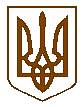 Баришівська  селищна  рада Баришівського  району                                                                                                                                                                                                                                                                                                                                                                                                                                                                                                                                                                                                                                                                                                                                                                                                                                                                                                                                                                                                                                                                                                                                                                                                                                                                                                             Київської області                                                   ПРОТОКОЛ            пленарного засідання  дев’ятої   чергової  сесії  селищної  ради                                                  VII  скликання17.04.2019                                                                                    смт Баришівка 10:00Всього депутатів - 34Присутні на сесії:Головуючий -  Вареніченко О.П. селищний головаСекретар – Попова І.О. секретар селищної радиДепутати –  на початок засідання: 29 (список присутніх та відсутніх депутатів Баришівської селищної ради VII  скликання -додається)  -список осіб , що отримали бездротову телекомунікаційну систему  поіменного електронного голосування  «Рада Голос» -додаєтьсяЗапрошені особи-  16 осіб ( список  запрошених осіб  на  пленарне засідання – додається) 1.СЛУХАЛИ:       Головуючий - Вареніченко О.П., селищний голова  Повідомив, що на дев’яту чергову сесію селищної  ради     VІІ скликання   із 34 депутатів  зареєструвалось 29 осіб. Таким чином, відповідно до  пункту 11 статті 46 Закону України „Про місцеве самоврядування в Україні” та Регламенту селищної ради сесія ради є повноважною. (Звучить Державний Гімн України)В роботі дев’ятої  чергової  сесії  селищної  ради  беруть  участь:Депутати Баришівської селищної ради.В.О. старост Баришівської селищної радиКерівники структурних підрозділів  організацій, установПредставники засобів масової інформації.Представники громадськості.Лічильна комісія  в повному складі: Щербак С.В., Братченко В.П., Молочко Н.В. Головуючий повідомив присутніх , що в зв’язку з запобіганням конфлікту інтересів та прояву корупції в голосуванні та обговорення питань порядку денного участі брати не буде. Порядок денний дев’ятої  чергової сесії запропонував оголосити секретаря  селищної ради.            2.СЛУХАЛИ:  Попова І.О.  секретар селищної ради-зачитала  питання порядку  денного:Повідомила , що відповідно до ст. 591 Закону України „Про місцеве самоврядування в Україні“, ст. 35 Закону України „Про запобігання корупції“  у неї  виникає конфлікт інтересів. Врегулювання конфлікту інтересів буде  здійснювати шляхом неучасті у голосуванні.Запропонувала  прийняти  за основу порядок денний  дев’ятої чергової сесії селищної ради   VII скликання.  Прошу  голосувати.ПІДСУМКИ ГОЛОСУВАННЯ"За" - 27"Проти" - 0"Утрималися" - 0Не брали участі у голосуванні - 3Відсутні на пленарному засіданні - 5Рішення: ПРИЙНЯТОРезультати відкритого поіменного голосування  додаються3.СЛУХАЛИ:      Попова І.О.  секретар селищної ради-запитала у присутніх чи мають клопотання, зауваження, пропозиції до порядку  денного? Запропонувала внести зміни  до порядку денного, а саме за пропозицією Івченко  Н.М. (начальник відділу земельних ресурсів) питання під порядковими номерами 84 та 32 поміняти місцями.  У присутніх депутатів будуть пропозиції, зміни?Вареніченко О.П., селищний голова- повідомів, що у «Різному» Яловничій О.Попова І.О.  секретар селищної ради- запропонувала перейти до голосування порядку денного в цілому.ПІДСУМКИ ГОЛОСУВАННЯ"За" - 27"Проти" - 0"Утрималися" - 0Не брали участі у голосуванні - 3Відсутні на пленарному засіданні - 5Рішення: ПРИЙНЯТОРезультати відкритого поіменного голосування  додаються1.ВИРІШИЛИ:Порядок денний  засідання дев’ятої  чергової сесії селищної   ради   VII скликання прийняти  в цілому. Рішення № 190-09-07 додається4.СЛУХАЛИ :Вареніченко О.П., селищний голова- до розгляду питань порядку денного. Питання №1 «Депутатські запити». запропонував перейти На розгляд сесії надійшов депутатський запит від депутата Баришівської селищної ради Молочко Ніни Василівни. Зачитав текст депутатського звернення.1.ВИСТУПИЛИ:Молочко Н.В.- депутат Баришівської селищної ради повідомила проблему, що  висвітлила в своєму депутатському звернені  між мешканцями її округу.Шовть Ю.А. – заступник селищного голови з питань житлово-комунального господарства та благоустроюнадав пояснення, щодо  ситуації що склалась.Матісько В.Г.- депутат Баришівської селищної ради наголосила  на важливості проблемиМолочко Н.В.- депутат Баришівської селищної ради зачитала та надала проект рішення (додається)Вареніченко О.П., селищний голова-вніс пропозицію «контроль за виконанням цього рішення покласти на  постійну комісію селищної ради з питань комунальної власності, житлово-комунального господарства, благоустрою, будівництва, архітектури  та   на постійну   комісію селищної  ради  з питань прав людини, законності,  депутатської діяльності, етики та регламенту»  запропонував перейти до голосуванняПІДСУМКИ ГОЛОСУВАННЯ"За" - 23"Проти" - 3"Утрималися" - 5Не брали участі у голосуванні - 1Відсутні на пленарному засіданні - 3Рішення: ПРИЙНЯТОРезультати відкритого поіменного голосування  додаються2.ВИРІШИЛИ:Рішення № 191.1-09-07 додається5.СЛУХАЛИ : Вареніченко О.П., селищний голова- Питання  «Депутатські запити». На розгляд сесії надійшов депутатський запит від депутата  Пісківської  селищної  об’єднаної територіальної громади  Бородянського  району Київської області І скликання Соловйової Ю.О.  Зачитав текст депутатського звернення. Звернувся до голови регламентної комісії з запитанням, чи розглядалось дане звернення  та яке рішення було принято?   2. ВИСТУПИЛИ:      Гринчишин  С.С.- депутат Баришівської селищної ради    Запропонував підтримати  депутатське звернення. Вареніченко О.П., селищний голова-запропонував перейти до голосуванняПІДСУМКИ ГОЛОСУВАННЯ"За" - 31"Проти" - 0"Утрималися" - 1Не брали участі у голосуванні - 0Відсутні на пленарному засіданні - 3Рішення: ПРИЙНЯТОРезультати відкритого поіменного голосування  додаються3.ВИРІШИЛИ:Рішення № 191.2-09-07 додається6.СЛУХАЛИ :Вареніченко О.П., селищний голова- наступне питання порядку денного «Про затвердження Програми соціально-економічного та культурного розвитку населених пунктів Баришівської селищної ради на 2019 рік (у новій редакції)».ПІДСУМКИ ГОЛОСУВАННЯ"За" - 32"Проти" - 0"Утрималися" - 0Не брали участі у голосуванні - 0Відсутні на пленарному засіданні - 3Рішення: ПРИЙНЯТОРезультати відкритого поіменного голосування  додаються4.ВИРІШИЛИ:Затвердити  Програму соціально-економічного та культурного розвитку населених пунктів Баришівської селищної ради на 2019 рік (у новій редакції). Рішення № 192-09-07 додається7.СЛУХАЛИ :Вареніченко О.П., селищний голова- наступне питання порядку денного «Про затвердження Програми оздоровлення та відпочинку дітей Баришівської селищної ради на 2019 рік». ПІДСУМКИ ГОЛОСУВАННЯ"За" - 32"Проти" - 0"Утрималися" - 0Не брали участі у голосуванні - 0Відсутні на пленарному засіданні - 3Рішення: ПРИЙНЯТОРезультати відкритого поіменного голосування  додаються5.ВИРІШИЛИ:Затвердити  Програму оздоровлення та відпочинку дітей Баришівської селищної ради на 2019 рік.  Рішення № 193-09-07 додається.8.СЛУХАЛИ :Вареніченко О.П., селищний голова- наступне питання порядку денного  «Про внесення змін до програми селищної ради «Турбота» на 2019 рік»ПІДСУМКИ ГОЛОСУВАННЯ"За" - 32"Проти" - 0"Утрималися" - 0Не брали участі у голосуванні - 0Відсутні на пленарному засіданні - 3Рішення: ПРИЙНЯТОРезультати відкритого поіменного голосування  додаються6.ВИРІШИЛИ:Затвердити  зміни до програми селищної ради «Турбота» на 2019 рікРішення № 194-09-07 додається.9.СЛУХАЛИ :Вареніченко О.П., селищний голова- наступне питання порядку денного « Про внесення змін до рішення селищної ради від 21.02.2019 № 65-05-07«Про затвердження Програми розвитку фізичної культури і спорту «Баришівщина спортивна» на 2019-2021 роки»ПІДСУМКИ ГОЛОСУВАННЯ"За" - 32"Проти" - 0"Утрималися" - 0Не брали участі у голосуванні - 0Відсутні на пленарному засіданні - 3Рішення: ПРИЙНЯТОРезультати відкритого поіменного голосування  додаються7.ВИРІШИЛИ:Затвердити  зміни до рішення селищної ради від 21.02.2019 № 65-05-07«Про затвердження Програми розвитку фізичної культури і спорту «Баришівщина спортивна» на 2019-2021 роки» Рішення № 195-09-07 додається10.СЛУХАЛИ :Вареніченко О.П., селищний голова- наступне питання порядку денного « Про затвердження Порядку підготовки та прийняття регуляторних актів Баришівською селищною радою та виконавчим комітетом».ПІДСУМКИ ГОЛОСУВАННЯ"За" - 32"Проти" - 0"Утрималися" - 0Не брали участі у голосуванні - 0Відсутні на пленарному засіданні - 3Рішення: ПРИЙНЯТОРезультати відкритого поіменного голосування  додаються8.ВИРІШИЛИ:Затвердити Порядок підготовки та прийняття регуляторних актів Баришівською селищною радою та виконавчим комітетом.  Рішення № 196-09-07 додається.11.СЛУХАЛИ :Вареніченко О.П., селищний голова- наступне питання порядку денного «Про дострокове припинення повноважень депутата Баришівської ради VII скликання»ПІДСУМКИ ГОЛОСУВАННЯ"За" - 32"Проти" - 0"Утрималися" - 0Не брали участі у голосуванні - 0Відсутні на пленарному засіданні - 3Рішення: ПРИЙНЯТОРезультати відкритого поіменного голосування  додаються9.ВИРІШИЛИ:Рішення № 197-09-07 додається.12.СЛУХАЛИ :Вареніченко О.П., селищний голова- наступне питання порядку денного «Про внесення змін до рішення Баришівської селищної ради  № 09-01-07 від 09.01.2019   «Про затвердження переліку і персонального складу постійних комісій селищної ради та про затвердження Положення про постійні депутатські комісії Баришівської селищної ради»ПІДСУМКИ ГОЛОСУВАННЯ"За" - 32"Проти" - 0"Утрималися" - 0Не брали участі у голосуванні - 0Відсутні на пленарному засіданні - 3Рішення: ПРИЙНЯТОРезультати відкритого поіменного голосування  додаються10.ВИРІШИЛИ:Внести зміни до рішення Баришівської селищної ради  № 09-01-07 від 09.01.2019   «Про затвердження переліку і персонального складу постійних комісій селищної ради та про затвердження Положення про постійні депутатські комісії Баришівської селищної ради» Рішення № 198-09-07 додається.13.СЛУХАЛИ :Вареніченко О.П., селищний голова- наступне питання порядку денного «Про встановлення нормативу відрахувань  частини чистого прибутку підприємствами  комунальної форми власності»ПІДСУМКИ ГОЛОСУВАННЯ"За" - 32"Проти" - 0"Утрималися" - 0Не брали участі у голосуванні - 0Відсутні на пленарному засіданні - 3Рішення: ПРИЙНЯТОРезультати відкритого поіменного голосування  додаються11.ВИРІШИЛИ:Затвердити встановлення нормативу відрахувань  частини чистого прибутку підприємствами  комунальної форми власності. Рішення № 199-09-07 додається.14.СЛУХАЛИ :Вареніченко О.П., селищний голова- наступне питання порядку денного «Про внесення змін до рішення селищної ради від 21.02.2019 № 61-05-07 «Про затвердження Положень про відділи, сектори  апарату виконавчого комітету Баришівської селищної ради».ПІДСУМКИ ГОЛОСУВАННЯ"За" - 32"Проти" - 0"Утрималися" - 0Не брали участі у голосуванні - 0Відсутні на пленарному засіданні - 3Рішення: ПРИЙНЯТОРезультати відкритого поіменного голосування  додаються12.ВИРІШИЛИ:внести зміни до рішення селищної ради від 21.02.2019 № 61-05-07 «Про затвердження Положень про відділи, сектори  апарату виконавчого комітету Баришівської селищної ради.  Рішення № 200-09-07 додається.15.СЛУХАЛИ :Вареніченко О.П., селищний голова- наступне питання порядку денного «Про внесення змін до рішення селищної ради від 12.01.2019 №25.3-02-07 «Про затвердження складу комісії з питань захисту прав дитини при виконавчому комітеті Баришівської селищної ради»ПІДСУМКИ ГОЛОСУВАННЯ"За" - 32"Проти" - 0"Утрималися" - 0Не брали участі у голосуванні - 0Відсутні на пленарному засіданні - 3Рішення: ПРИЙНЯТОРезультати відкритого поіменного голосування  додаються13.ВИРІШИЛИ:внести зміни до рішення селищної ради від 12.01.2019 №25.3-02-07 «Про затвердження складу комісії з питань захисту прав дитини при виконавчому комітеті Баришівської селищної ради.  Рішення № 201-09-07 додається.16.СЛУХАЛИ :Вареніченко О.П., селищний голова- наступне питання порядку денного «Про затвердження структури апарату виконавчого комітету Баришівської селищної ради в новій редакції»ПІДСУМКИ ГОЛОСУВАННЯ"За" - 25"Проти" - 0"Утрималися" - 7Не брали участі у голосуванні - 0Відсутні на пленарному засіданні - 3Рішення: ПРИЙНЯТОРезультати відкритого поіменного голосування  додаються14.ВИРІШИЛИ:затвердити структуру апарату виконавчого комітету Баришівської селищної ради в новій редакції. Рішення № 202-09-07 додається.17.СЛУХАЛИ :Вареніченко О.П., селищний голова- наступне питання порядку денного «Про надання матеріальної допомоги на вирішення соціально-побутових питань та допомогу на оздоровлення заступникам селищного голови, секретарю ради та керуючому справами ( секретарю ) виконавчого комітету ради»Шовть Ю.А.- заступник  селищного  голови  з питань житлово-комунального господарства  та  благоустроюповідомив  про конфлікт інтересів і що не буде голосувати. ПІДСУМКИ ГОЛОСУВАННЯ"За" - 28"Проти" - 1"Утрималися" - 1Не брали участі у голосуванні - 2Відсутні на пленарному засіданні - 3Рішення: ПРИЙНЯТОРезультати відкритого поіменного голосування  додаються15.ВИРІШИЛИ:надавати  матеріальну допомогу на вирішення соціально-побутових питань та допомогу на оздоровлення заступникам селищного голови, секретарю ради та керуючому справами ( секретарю ) виконавчого комітету ради. Рішення № 203-09-07 додається.18.СЛУХАЛИ :Попова І.О. секретар селищної ради- наступне питання порядку денного  «Про надання матеріальної допомоги на вирішення соціально-побутових питань та допомогу на оздоровлення селищному голові та працівникам апарату виконавчого комітету селищної ради»ПІДСУМКИ ГОЛОСУВАННЯ"За" - 30"Проти" - 0"Утрималися" - 1Не брали участі у голосуванні - 1Відсутні на пленарному засіданні - 3Рішення: ПРИЙНЯТОРезультати відкритого поіменного голосування  додаються16.ВИРІШИЛИ:надавати  матеріальну допомогу на вирішення соціально-побутових питань та допомогу на оздоровлення селищному голові та працівникам апарату виконавчого комітету селищної ради. Рішення № 204-09-07 додається.19.СЛУХАЛИ :Попова І.О. секретар селищної ради- наступне питання порядку денного «Про преміювання селищного голови» 3.ВИСТУПИЛИ:Дзявун Л.А.- головний спеціаліст з питань кадрової роботи загального  відділу   запропонувала преміювати селищного голову в розмірі 150% з квітня по грудень 2019 року.Широкий О.В.- заступник голови комісії  селищної ради з питань з питань фінансів, бюджету, планування соціально-економічного розвитку, інвестицій та міжнародного співробітництваповідомив що комісія не дійшла згоди в цьому питанні. Запропонував преміювання селищного голови в розмірі 100% за квітень місяць 2019 р.Матісько В.Г.-депутат Баришівської селищної радизауважила увагу присутніх на стані доріг та внесла пропозицію не преміювати селищного голову.Пропозиція «преміювати селищного голову в розмірі 150% з квітня по грудень 2019 року.»ПІДСУМКИ ГОЛОСУВАННЯ"За" - 21"Проти" - 4"Утрималися" - 6Не брали участі у голосуванні - 1Відсутні на пленарному засіданні - 3Рішення: ПРИЙНЯТОРезультати відкритого поіменного голосування  додаються17.ВИРІШИЛИ:преміювати селищного голову в розмірі 150% з квітня по грудень 2019 року. Рішення № 205-09-07 додається.20.СЛУХАЛИ :Вареніченко О.П., селищний голова- наступне питання порядку денного «Про звернення депутатів Баришівської селищної ради щодо безоплатної передачі комунального підприємства «Баришівкатепломережа» та комунального підприємства Баришівської районної ради «Райводоканал» із спільної власності територіальних громад сіл, селища Баришівського району  у комунальну власність Баришівської селищної ради»ПІДСУМКИ ГОЛОСУВАННЯ"За" - 32"Проти" - 0"Утрималися" - 0Не брали участі у голосуванні - 0Відсутні на пленарному засіданні - 3Рішення: ПРИЙНЯТОРезультати відкритого поіменного голосування  додаються18.ВИРІШИЛИ:звернутись депутатам Баришівської селищної ради щодо безоплатної передачі комунального підприємства «Баришівкатепломережа» та комунального підприємства Баришівської районної ради «Райводоканал» із спільної власності територіальних громад сіл, селища Баришівського району  у комунальну власність Баришівської селищної ради». Рішення № 206-09-07 додається.21.СЛУХАЛИ :Вареніченко О.П., селищний голова- наступне питання порядку денного  «Про затвердження передавального акту активів та пасивів Коржівської сільської ради  як юридичної особи, яка  припиняється в результаті реорганізації шляхом приєднання до Баришівської селищної ради»ПІДСУМКИ ГОЛОСУВАННЯ"За" - 32"Проти" - 0"Утрималися" - 0Не брали участі у голосуванні - 0Відсутні на пленарному засіданні - 3Рішення: ПРИЙНЯТОРезультати відкритого поіменного голосування  додаються19.ВИРІШИЛИ:затвердити  передавальний акт активів та пасивів Коржівської сільської ради  як юридичної особи, яка  припиняється в результаті реорганізації шляхом приєднання до Баришівської селищної ради. Рішення № 207-09-07 додається.22.СЛУХАЛИ :Вареніченко О.П., селищний голова- наступне питання порядку денного  «Про затвердження передавального акту активів та пасивів Масківецької сільської ради  як юридичної особи, яка  припиняється в результаті реорганізації шляхом приєднання до Баришівської селищної ради»ПІДСУМКИ ГОЛОСУВАННЯ"За" - 32"Проти" - 0"Утрималися" - 0Не брали участі у голосуванні - 0Відсутні на пленарному засіданні - 3Рішення: ПРИЙНЯТОРезультати відкритого поіменного голосування  додаються20.ВИРІШИЛИ:затвердити  передавальний акт активів та пасивів Масківецької сільської ради  як юридичної особи, яка  припиняється в результаті реорганізації шляхом приєднання до Баришівської селищної ради. Рішення № 208-09-07 додається.23.СЛУХАЛИ :Вареніченко О.П., селищний голова- наступне питання порядку денного  «Про затвердження передавального акту активів та пасивів Подільської сільської ради  як юридичної особи, яка  припиняється в результаті реорганізації шляхом приєднання до Баришівської селищної ради»ПІДСУМКИ ГОЛОСУВАННЯ"За" - 30"Проти" - 0"Утрималися" - 0Не брали участі у голосуванні - 2Відсутні на пленарному засіданні - 3Рішення: ПРИЙНЯТОРезультати відкритого поіменного голосування  додаються21.ВИРІШИЛИ:затвердити  передавальний акт активів та пасивів Подільської сільської ради  як юридичної особи, яка  припиняється в результаті реорганізації шляхом приєднання до Баришівської селищної ради. Рішення № 209-09-07 додається.24.СЛУХАЛИ :Вареніченко О.П., селищний голова- наступне питання порядку денного  «Про затвердження передавального акту активів та пасивів Перемозької сільської ради  як юридичної особи, яка  припиняється в результаті реорганізації шляхом приєднання до Баришівської селищної ради»ПІДСУМКИ ГОЛОСУВАННЯ"За" - 31"Проти" - 0"Утрималися" - 0Не брали участі у голосуванні - 0Відсутні на пленарному засіданні - 4Рішення: ПРИЙНЯТОРезультати відкритого поіменного голосування  додаються22.ВИРІШИЛИ:затвердити  передавальний акт активів та пасивів Перемозької сільської ради  як юридичної особи, яка  припиняється в результаті реорганізації шляхом приєднання до Баришівської селищної ради. Рішення № 210-09-07 додається.25.СЛУХАЛИ :Вареніченко О.П., селищний голова- наступне питання порядку денного  «Про затвердження передавального акту активів та пасивів Рудницької сільської ради  як юридичної особи, яка  припиняється в результаті реорганізації шляхом приєднання до Баришівської селищної ради»ПІДСУМКИ ГОЛОСУВАННЯ"За" - 31"Проти" - 0"Утрималися" - 0Не брали участі у голосуванні - 0Відсутні на пленарному засіданні - 4Рішення: ПРИЙНЯТОРезультати відкритого поіменного голосування  додаються23.ВИРІШИЛИ:затвердити  передавальний акт активів та пасивів Рудницької сільської ради  як юридичної особи, яка  припиняється в результаті реорганізації шляхом приєднання до Баришівської селищної ради. Рішення № 211-09-07 додається.26.СЛУХАЛИ :Вареніченко О.П., селищний голова- наступне питання порядку денного «Про безоплатне прийняття із спільної власності територіальних громад сіл, селища Баришівського району у комунальну власність Баришівської селищної ради комунального підприємства Баришівське госпрозрахункове проектно – виробниче архітектурно – планувальне бюро »ПІДСУМКИ ГОЛОСУВАННЯ"За" - 31"Проти" - 0"Утрималися" - 0Не брали участі у голосуванні - 0Відсутні на пленарному засіданні - 4Рішення: ПРИЙНЯТОРезультати відкритого поіменного голосування  додаються24.ВИРІШИЛИ:прийняти із спільної власності територіальних громад сіл, селища Баришівського району у комунальну власність Баришівської селищної ради комунального підприємства Баришівське госпрозрахункове проектно – виробниче архітектурно – планувальне бюро ». Рішення № 212-09-07 додається27.СЛУХАЛИ :Вареніченко О.П., селищний голова- наступне питання порядку денного «Про затвердження актів з приймання – передачі основних засобів, необоротних матеріальних активів з балансу управління освіти, молоді та спорту Баришівської райдержадміністрації із спільної власності територіальних громад сіл, селища Баришівського району у комунальну власність Баришівської селищної ради   в оперативне управління та  баланс відділу освіти, молоді та спорту Баришівської селищної ради»ПІДСУМКИ ГОЛОСУВАННЯ"За" - 31"Проти" - 0"Утрималися" - 0Не брали участі у голосуванні - 0Відсутні на пленарному засіданні - 4Рішення: ПРИЙНЯТОРезультати відкритого поіменного голосування  додаються25.ВИРІШИЛИ:затвердити акти з приймання – передачі основних засобів, необоротних матеріальних активів з балансу управління освіти, молоді та спорту Баришівської райдержадміністрації із спільної власності територіальних громад сіл, селища Баришівського району у комунальну власність Баришівської селищної ради   в оперативне управління та  баланс відділу освіти, молоді та спорту Баришівської селищної ради. Рішення № 213-09-07 додається28.СЛУХАЛИ :Вареніченко О.П., селищний голова- наступне питання порядку денного «Про затвердження актів з приймання – передачі рухомого та нерухомого майна із спільної власності територіальних громад сіл, селища  Баришівського району у комунальну власність Баришівської селищної ради в оперативне управління та на баланс Центру соціальних служб для сім»ї, дітей та молоді Баришівської селищної ради»ПІДСУМКИ ГОЛОСУВАННЯ"За" - 30"Проти" - 0"Утрималися" - 0Не брали участі у голосуванні - 1Відсутні на пленарному засіданні - 4Рішення: ПРИЙНЯТОРезультати відкритого поіменного голосування  додаються26.ВИРІШИЛИ:затвердити акти з приймання – передачі рухомого та нерухомого майна із спільної власності територіальних громад сіл, селища  Баришівського району у комунальну власність Баришівської селищної ради в оперативне управління та на баланс Центру соціальних служб для сім»ї, дітей та молоді Баришівської селищної ради. Рішення № 214-09-07 додається29.СЛУХАЛИ :Вареніченко О.П., селищний голова- наступне питання порядку денного «Про внесення змін до рішення селищної ради від 12.01.2019 № 20-02-07 “Про  бюджет Баришівської селищної ради   на 2019 рік”.»Вніс пропозицію  до рішення "Про внесення змін до рішення селищної ради від 12.01.2019 № 20-02-07 “Про бюджет Баришівської селищної ради на 2019 рік”." питання про виділення коштів у сумі 160 тис. грн. у виглядісубвенції районному бюджету на виготовлення проекту на капітальний ремонт каналізаційного самопливного колектору по вул. Паркова 2 смт. Баришівка КНС14.ВИСТУПИЛИ:Гордієнко В.М.-перший заступник голови Баришівської РДАнадав пояснення , щодо проблеми яка склалась з підприємством «Райводоканал». ПІДСУМКИ ГОЛОСУВАННЯ /за пропозицію"За" - 26"Проти" - 0"Утрималися" - 5Не брали участі у голосуванні - 0Відсутні на пленарному засіданні - 4ПРИЙНЯТОРезультати відкритого поіменного голосування  додаються27.ВИРІШИЛИ :підтримати пропозицію.ПІДСУМКИ ГОЛОСУВАННЯ /за питання"За" - 30"Проти" - 0"Утрималися" - 1Не брали участі у голосуванні - 0Відсутні на пленарному засіданні - 4Рішення: ПРИЙНЯТОРезультати відкритого поіменного голосування  додаються28.ВИРІШИЛИ: внести зміни до рішення селищної ради від 12.01.2019 № 20-02-07 “Про  бюджет Баришівської селищної ради   на 2019 рік”» Рішення № 215-09-07 додається30.СЛУХАЛИ :Вареніченко О.П., селищний голова- оголосив  перерву 15 хвилин31.СЛУХАЛИ :Вареніченко О.П., селищний голова- наступне питання порядку денного «Про затвердження поточних індивідуальних технологічних нормативів використання питної води для Комунального підприємства «Коржівське» Баришівської селищної ради.»ПІДСУМКИ ГОЛОСУВАННЯ"За" - 30"Проти" - 0"Утрималися" - 0Не брали участі у голосуванні - 0Відсутні на пленарному засіданні - 5Рішення: ПРИЙНЯТОРезультати відкритого поіменного голосування  додаються29.ВИРІШИЛИ:затвердити поточні індивідуальні технологічні нормативи використання питної води для Комунального підприємства «Коржівське» Баришівської селищної ради Рішення № 216-09-07 додається32.СЛУХАЛИ :Вареніченко О.П., селищний голова- наступне питання порядку денного «Про затвердження поточних індивідуальних технологічних нормативів використання питної води для Товариства з обмеженою відповідальністю «РУБІ РОЗ АГРІКОЛ КО., ЛТД».ПІДСУМКИ ГОЛОСУВАННЯ"За" - 30"Проти" - 0"Утрималися" - 0Не брали участі у голосуванні - 0Відсутні на пленарному засіданні - 5Рішення: ПРИЙНЯТОРезультати відкритого поіменного голосування  додаються30.ВИРІШИЛИ:затвердити поточні  індивідуальні технологічні нормативи використання питної води для Товариства з обмеженою відповідальністю «РУБІ РОЗ АГРІКОЛ КО., ЛТД». Рішення № 217-09-07 додається33.СЛУХАЛИ :Вареніченко О.П., селищний голова- наступне питання порядку денного «Про затвердження актів приймання – передачі рухомого та нерухомого майна, що обліковуються на балансі Комунального підприємства «Корніївський сільський комбінат комунального господарства» із комунальної власності Корніївської сільської ради у комунальну власність Баришівської селищної ради»ПІДСУМКИ ГОЛОСУВАННЯ"За" - 30"Проти" - 0"Утрималися" - 0Не брали участі у голосуванні - 0Відсутні на пленарному засіданні - 5Рішення: ПРИЙНЯТОРезультати відкритого поіменного голосування  додаються31.ВИРІШИЛИ:затвердити акти приймання – передачі рухомого та нерухомого майна, що обліковуються на балансі Комунального підприємства «Корніївський сільський комбінат комунального господарства» із комунальної власності Корніївської сільської ради у комунальну власність Баришівської селищної ради. Рішення № 218-09-07 додається34.СЛУХАЛИ :Вареніченко О.П., селищний голова- наступне питання порядку денного «Про затвердження актів приймання – передачі рухомого та нерухомого майна, що обліковуються на балансі Комунального підприємства «Коржівське» Баришівської селищної ради із комунальної власності Коржівської сільської ради у комунальну власність Баришівської селищної ради»ПІДСУМКИ ГОЛОСУВАННЯ"За" - 30"Проти" - 0"Утрималися" - 0Не брали участі у голосуванні - 0Відсутні на пленарному засіданні - 5Рішення: ПРИЙНЯТОРезультати відкритого поіменного голосування  додаються32.ВИРІШИЛИ:затвердити актив приймання – передачі рухомого та нерухомого майна, що обліковуються на балансі Комунального підприємства «Коржівське» Баришівської селищної ради із комунальної власності Коржівської сільської ради у комунальну власність Баришівської селищної ради. Рішення № 219-09-07 додається35.СЛУХАЛИ :Вареніченко О.П., селищний голова- наступне питання порядку денного «Про затвердження Договору про співпрацю та взаємодію щодо впровадження заходів , спрямованих на сортування, переробку та захоронення побутових відходів на полігоні твердих побутових відходів.»5.ВИСТУПИЛИМолочко І.О-депутат Баришівської селищної радизауважив на пунктах договоруМатісько В.Г.- депутат Баришівської селищної ради наголосила  на важливості проблеми. Підняла питання, щодо попередніх договорів на сортування сміття.Вареніченко О.П.- селищний голованадав роз’ясення, щодо роботи підприємств по переробці сміття.Представник громадськості-повідомив про важливість проблеми. Пояснив, щодо «морфології» сміття. Процесів сортування сміття. ПІДСУМКИ ГОЛОСУВАННЯ"За" - 19"Проти" - 3"Утрималися" – 8Не брали участі у голосуванні - 0Відсутні на пленарному засіданні - 5Рішення: ПРИЙНЯТОРезультати відкритого поіменного голосування  додаються33.ВИРІШИЛИ:затвердити Договір про співпрацю та взаємодію щодо впровадження заходів , спрямованих на сортування, переробку та захоронення побутових відходів на полігоні твердих побутових відходів. Рішення № 220-09-07 додається36.СЛУХАЛИ :Вареніченко О.П., селищний голова- наступне питання порядку денного «Про обмеження руху транзитного  вантажного, великогабаритного  та великовагового транспорту вулицею  Коцюбинського в смт Баришівка» ПІДСУМКИ ГОЛОСУВАННЯ"За" - 30"Проти" - 0"Утрималися" - 0Не брали участі у голосуванні - 0Відсутні на пленарному засіданні - 5Рішення: ПРИЙНЯТОРезультати відкритого поіменного голосування  додаються34.ВИРІШИЛИ:обмежети руху транзитного  вантажного, великогабаритного  та великовагового транспорту вулицею  Коцюбинського в смт Баришівка.  Рішення № 221-09-07 додається37.СЛУХАЛИ :Вареніченко О.П., селищний голова- наступне питання порядку денного «Про затвердження тимчасового порядку використання земель сільськогосподарського  призначення»Братченко В.П.- депутат , секретар комісії з питань регулювання земельних відносин, природокористування, планування території, охорони пам’яток, історичного та навколишнього середовища-.зачитала проект рішенняПІДСУМКИ ГОЛОСУВАННЯ"За" - 30"Проти" - 0"Утрималися" - 0Не брали участі у голосуванні - 0Відсутні на пленарному засіданні - 5Рішення: ПРИЙНЯТОРезультати відкритого поіменного голосування  додаються35.ВИРІШИЛИ: затвердити тимчасовий порядок використання земель сільськогосподарського  призначення.  Рішення № 222-09-07 додається38.СЛУХАЛИ :Вареніченко О.П., селищний голова- наступне питання порядку денного «Про надання дозволу на розробку технічної документації із землеустрою щодо встановлення (відновлення) меж земельних ділянок в натурі (на місцевості)»Братченко В.П.- депутат , секретар комісії з питань регулювання земельних відносин, природокористування, планування території, охорони пам’яток, історичного та навколишнього середовища-.зачитала проект рішенняПІДСУМКИ ГОЛОСУВАННЯ"За" - 30"Проти" - 0"Утрималися" - 0Не брали участі у голосуванні - 0Відсутні на пленарному засіданні - 5Рішення: ПРИЙНЯТОРезультати відкритого поіменного голосування  додаються36.ВИРІШИЛИ:надати дозвіл на розробку технічної документації із землеустрою щодо встановлення (відновлення) меж земельних ділянок в натурі (на місцевості). Рішення № 223-09-07 додається39.СЛУХАЛИ :Вареніченко О.П., селищний голова- наступне питання порядку денного «Про надання дозволу на розробку технічної документації із землеустрою щодо встановлення (відновлення) меж земельних ділянок в натурі (на місцевості) для передачі в оренду Кльоц Г.М.»Братченко В.П.- депутат , секретар комісії з питань регулювання земельних відносин, природокористування, планування території, охорони пам’яток, історичного та навколишнього середовища-.зачитала проект рішенняПІДСУМКИ ГОЛОСУВАННЯ"За" - 29"Проти" - 0"Утрималися" - 0Не брали участі у голосуванні - 1Відсутні на пленарному засіданні - 5Рішення: ПРИЙНЯТОРезультати відкритого поіменного голосування  додаються37.ВИРІШИЛИ:надати дозвіл на розробку технічної документації із землеустрою щодо встановлення (відновлення) меж земельних ділянок в натурі (на місцевості) для передачі в оренду Кльоц Г.М. Рішення № 224-09-07 додається40.СЛУХАЛИ :Вареніченко О.П., селищний голова- наступне питання порядку денного «Про надання дозволу на розробку технічної документації із землеустрою щодо встановлення (відновлення) меж земельних ділянок в натурі (на місцевості) для ведення товарного сільськогосподарського виробництва»Братченко В.П.- депутат , секретар комісії з питань регулювання земельних відносин, природокористування, планування території, охорони пам’яток, історичного та навколишнього середовища-.зачитала проект рішенняПІДСУМКИ ГОЛОСУВАННЯ"За" - 29"Проти" - 0"Утрималися" - 1Не брали участі у голосуванні - 0Відсутні на пленарному засіданні - 5Рішення: ПРИЙНЯТОРезультати відкритого поіменного голосування  додаються38.ВИРІШИЛИ:надати дозвіл на розробку технічної документації із землеустрою щодо встановлення (відновлення) меж земельних ділянок в натурі (на місцевості) для ведення товарного сільськогосподарського виробництва. Рішення № 225-09-07 додається41.СЛУХАЛИ :Вареніченко О.П., селищний голова- наступне питання порядку денного «Про припинення права користування земельними ділянками громадянам»Братченко В.П.- депутат , секретар комісії з питань регулювання земельних відносин, природокористування, планування території, охорони пам’яток, історичного та навколишнього середовища-.зачитала проект рішення ПІДСУМКИ ГОЛОСУВАННЯ"За" - 29"Проти" - 0"Утрималися" - 0Не брали участі у голосуванні - 1Відсутні на пленарному засіданні - 5Рішення: ПРИЙНЯТОРезультати відкритого поіменного голосування  додаються39.ВИРІШИЛИ:припинити права користування земельними ділянками громадянам. Рішення № 226-09-07 додається42.СЛУХАЛИ :Вареніченко О.П., селищний голова- наступне питання порядку денного «Про надання дозволу на розробку проекту землеустрою щодо відведення земельної ділянки у приватну власність для будівництва та обслуговування житлового будинку, господарських будівель і споруд» Братченко В.П.- депутат , секретар комісії з питань регулювання земельних відносин, природокористування, планування території, охорони пам’яток, історичного та навколишнього середовища-.зачитала проект рішення ПІДСУМКИ ГОЛОСУВАННЯ"За" - 29"Проти" - 0"Утрималися" - 0Не брали участі у голосуванні - 1Відсутні на пленарному засіданні - 5Рішення: ПРИЙНЯТОРезультати відкритого поіменного голосування  додаються40.ВИРІШИЛИ:надати дозвіл на розробку проекту землеустрою щодо відведення земельної ділянки у приватну власність для будівництва та обслуговування житлового будинку, господарських будівель і споруд.  Рішення № 227-09-07 додається43.СЛУХАЛИ :Вареніченко О.П., селищний голова- наступне питання порядку денного «Про надання дозволу на розробку проекту землеустрою щодо відведення земельних ділянок у приватну власність для ведення особистого селянського господарства» Братченко В.П.- депутат , секретар комісії з питань регулювання земельних відносин, природокористування, планування території, охорони пам’яток, історичного та навколишнього середовища-.зачитала проект рішення ПІДСУМКИ ГОЛОСУВАННЯ"За" - 30"Проти" - 0"Утрималися" - 0Не брали участі у голосуванні - 0Відсутні на пленарному засіданні - 5Рішення: ПРИЙНЯТОРезультати відкритого поіменного голосування  додаються41.ВИРІШИЛИ:надати дозвіл на розробку проекту землеустрою щодо відведення земельних ділянок у приватну власність для ведення особистого селянського господарства.  Рішення № 228-09-07 додається44.СЛУХАЛИ :Вареніченко О.П., селищний голова- наступне питання порядку денного «Про затвердження технічних документацій із землеустрою щодо встановлення (відновлення) меж земельних ділянок в натурі (на місцевості)» Братченко В.П.- депутат , секретар комісії з питань регулювання земельних відносин, природокористування, планування території, охорони пам’яток, історичного та навколишнього середовища-.зачитала проект рішення ПІДСУМКИ ГОЛОСУВАННЯ"За" - 28"Проти" - 0"Утрималися" - 0Не брали участі у голосуванні - 2Відсутні на пленарному засіданні - 5Рішення: ПРИЙНЯТОРезультати відкритого поіменного голосування  додаються42.ВИРІШИЛИ:затвердити технічну документацію із землеустрою щодо встановлення (відновлення) меж земельних ділянок в натурі (на місцевості). Рішення № 229-09-07 додається45.СЛУХАЛИ :Вареніченко О.П., селищний голова- наступне питання порядку денного «Про затвердження технічних документацій із землеустрою щодо встановлення (відновлення) меж земельних ділянок в натурі (на місцевості) для ведення товарного сільськогосподарського виробництва» Братченко В.П.- депутат , секретар комісії з питань регулювання земельних відносин, природокористування, планування території, охорони пам’яток, історичного та навколишнього середовища-.зачитала проект рішення ПІДСУМКИ ГОЛОСУВАННЯ"За" - 30"Проти" - 0"Утрималися" - 0Не брали участі у голосуванні - 0Відсутні на пленарному засіданні - 5Рішення: ПРИЙНЯТОРезультати відкритого поіменного голосування  додаються43.ВИРІШИЛИ:затвердити технічну документацію  із землеустрою щодо встановлення (відновлення) меж земельних ділянок в натурі (на місцевості) для ведення товарного сільськогосподарського виробництва. Рішення № 230-09-07 додається46.СЛУХАЛИ :Вареніченко О.П., селищний голова- наступне питання порядку денного «Про затвердження проектів землеустрою щодо відведення земельних ділянок у приватну власність для будівництва та обслуговування житлового будинку, господарських будівель і споруд» Братченко В.П.- депутат , секретар комісії з питань регулювання земельних відносин, природокористування, планування території, охорони пам’яток, історичного та навколишнього середовища-.зачитала проект рішення ПІДСУМКИ ГОЛОСУВАННЯ"За" - 29"Проти" - 0"Утрималися" - 0Не брали участі у голосуванні - 1Відсутні на пленарному засіданні - 5Рішення: ПРИЙНЯТОРезультати відкритого поіменного голосування  додаються44.ВИРІШИЛИ:затвердити проекти землеустрою щодо відведення земельних ділянок у приватну власність для будівництва та обслуговування житлового будинку, господарських будівель і споруд. Рішення № 231-09-07 додається47.СЛУХАЛИ :Вареніченко О.П., селищний голова- наступне питання порядку денного «Про затвердження проектів землеустрою щодо відведення земельних ділянок у приватну власність для ведення особистого селянського господарства» Братченко В.П.- депутат , секретар комісії з питань регулювання земельних відносин, природокористування, планування території, охорони пам’яток, історичного та навколишнього середовища-.зачитала проект рішення ПІДСУМКИ ГОЛОСУВАННЯ"За" - 30"Проти" - 0"Утрималися" - 0Не брали участі у голосуванні - 0Відсутні на пленарному засіданні - 5Рішення: ПРИЙНЯТОРезультати відкритого поіменного голосування  додаються45.ВИРІШИЛИ:затвердити проекти землеустрою щодо відведення земельних ділянок у приватну власність для ведення особистого селянського господарства. Рішення № 232-09-07 додається48.СЛУХАЛИ :Вареніченко О.П., селищний голова- наступне питання порядку денного «Про затвердження проектів землеустрою щодо відведення земельної ділянки у приватну власність Пасенку О.В.» Братченко В.П.- депутат , секретар комісії з питань регулювання земельних відносин, природокористування, планування території, охорони пам’яток, історичного та навколишнього середовища-.зачитала проект рішення ПІДСУМКИ ГОЛОСУВАННЯ"За" - 27"Проти" - 0"Утрималися" - 0Не брали участі у голосуванні - 3Відсутні на пленарному засіданні - 5Рішення: ПРИЙНЯТОРезультати відкритого поіменного голосування  додаються46.ВИРІШИЛИ:затвердити проект землеустрою щодо відведення земельної ділянки у приватну власність Пасенку О.В. Рішення № 233-09-07 додається49.СЛУХАЛИ :Вареніченко О.П., селищний голова- наступне питання порядку денного «Про затвердження проекту землеустрою щодо відведення земельної ділянки, цільове призначення якої змінюється Гнаток М.М.» Братченко В.П.- депутат , секретар комісії з питань регулювання земельних відносин, природокористування, планування території, охорони пам’яток, історичного та навколишнього середовища-.зачитала проект рішення ПІДСУМКИ ГОЛОСУВАННЯ"За" - 27"Проти" - 1"Утрималися" - 2Не брали участі у голосуванні - 0Відсутні на пленарному засіданні - 5Рішення: ПРИЙНЯТОРезультати відкритого поіменного голосування  додаються47.ВИРІШИЛИ:затвердити проект  землеустрою щодо відведення земельної ділянки, цільове призначення якої змінюється Гнаток М.М. Рішення № 234-09-07 додається50.СЛУХАЛИ :Вареніченко О.П., селищний голова- наступне питання порядку денного «Про затвердження проекту землеустрою щодо відведення земельної ділянки, цільове призначення якої змінюється Ліщуку В.М.» Братченко В.П.- депутат , секретар комісії з питань регулювання земельних відносин, природокористування, планування території, охорони пам’яток, історичного та навколишнього середовища-.зачитала проект рішення ПІДСУМКИ ГОЛОСУВАННЯ"За" - 30"Проти" - 0"Утрималися" - 0Не брали участі у голосуванні - 0Відсутні на пленарному засіданні - 5Рішення: ПРИЙНЯТОРезультати відкритого поіменного голосування  додаються48.ВИРІШИЛИ:затвердити проект землеустрою щодо відведення земельної ділянки, цільове призначення якої змінюється Ліщуку В.М. Рішення № 235-09-07 додається51.СЛУХАЛИ :Вареніченко О.П., селищний голова- наступне питання порядку денного «Про затвердження проекту землеустрою щодо відведення земельної ділянки, цільове призначення якої змінюється Левадній Л.А.» Братченко В.П.- депутат , секретар комісії з питань регулювання земельних відносин, природокористування, планування території, охорони пам’яток, історичного та навколишнього середовища-.зачитала проект рішення ПІДСУМКИ ГОЛОСУВАННЯ"За" - 29"Проти" - 0"Утрималися" - 1Не брали участі у голосуванні - 0Відсутні на пленарному засіданні - 5Рішення: ПРИЙНЯТОРезультати відкритого поіменного голосування  додаються49.ВИРІШИЛИ:затвердити проект землеустрою щодо відведення земельної ділянки, цільове призначення якої змінюється Левадній Л.А. Рішення № 236-09-07 додається52.СЛУХАЛИ :Вареніченко О.П., селищний голова- наступне питання порядку денного «Про надання дозволу на розробку проекту землеустрою щодо відведення земельної ділянки, цільове призначення якої змінюється Панасенку І.В., Панаснку В.В.» Братченко В.П.- депутат , секретар комісії з питань регулювання земельних відносин, природокористування, планування території, охорони пам’яток, історичного та навколишнього середовища-.зачитала проект рішення ПІДСУМКИ ГОЛОСУВАННЯ"За" - 28"Проти" - 0"Утрималися" - 1Не брали участі у голосуванні - 1Відсутні на пленарному засіданні - 5Рішення: ПРИЙНЯТОРезультати відкритого поіменного голосування  додаються50.ВИРІШИЛИ:надати дозвіл на розробку проекту землеустрою щодо відведення земельної ділянки, цільове призначення якої змінюється Панасенку І.В., Панасенку В.В Рішення № 237-09-07 додається53.СЛУХАЛИ :Вареніченко О.П., селищний голова- наступне питання порядку денного «Про уточнення площі земельної ділянки Грушці О.П» Братченко В.П.- депутат , секретар комісії з питань регулювання земельних відносин, природокористування, планування території, охорони пам’яток, історичного та навколишнього середовища-.зачитала проект рішення ПІДСУМКИ ГОЛОСУВАННЯ"За" - 23"Проти" - 0"Утрималися" - 6Не брали участі у голосуванні - 1Відсутні на пленарному засіданні - 5Рішення: ПРИЙНЯТОРезультати відкритого поіменного голосування  додаються51.ВИРІШИЛИ:надати дозвіл на уточнення площі земельної ділянки Грушці О.П. Рішення № 238-09-07 додається54.СЛУХАЛИ :Вареніченко О.П., селищний голова- наступне питання порядку денного «Про внесення змін до рішення селищної ради від 21.02.2019 № 93-05-07 Пінчук Н.А., Пінчуку О.М.» Братченко В.П.- депутат , секретар комісії з питань регулювання земельних відносин, природокористування, планування території, охорони пам’яток, історичного та навколишнього середовища-.зачитала проект рішення ПІДСУМКИ ГОЛОСУВАННЯ"За" - 30"Проти" - 0"Утрималися" - 0Не брали участі у голосуванні - 0Відсутні на пленарному засіданні - 5Рішення: ПРИЙНЯТОРезультати відкритого поіменного голосування  додаються52.ВИРІШИЛИ:внести зміни до рішення селищної ради від 21.02.2019 № 93-05-07 Пінчук Н.А., Пінчуку О.М. Рішення № 239-09-07 додається55.СЛУХАЛИ :Вареніченко О.П., селищний голова- наступне питання порядку денного «Про внесення змін до рішення виконавчого комітету  від 08.02.2019 №8.2  Сухенко Н.І.» Братченко В.П.- депутат , секретар комісії з питань регулювання земельних відносин, природокористування, планування території, охорони пам’яток, історичного та навколишнього середовища-.зачитала проект рішення ПІДСУМКИ ГОЛОСУВАННЯ"За" - 29"Проти" - 0"Утрималися" - 0Не брали участі у голосуванні - 1Відсутні на пленарному засіданні - 5Рішення: ПРИЙНЯТО(Результати відкритого поіменного голосування  додаються53.ВИРІШИЛИ:внести зміни до рішення виконавчого комітету  від 08.02.2019 №8.2  Сухенко Н.І.  Рішення № 240-09-07 додається56.СЛУХАЛИ :Вареніченко О.П., селищний голова- наступне питання порядку денного «Про внесення змін до рішення селищної ради від 22.12.2009 № 622.1-23-05 Ставицькій Н.П.» Братченко В.П.- депутат , секретар комісії з питань регулювання земельних відносин, природокористування, планування території, охорони пам’яток, історичного та навколишнього середовища-.зачитала проект рішення ПІДСУМКИ ГОЛОСУВАННЯ"За" - 28"Проти" - 0"Утрималися" - 1Не брали участі у голосуванні - 1Відсутні на пленарному засіданні - 5Рішення: ПРИЙНЯТО(Результати відкритого поіменного голосування  додаються54.ВИРІШИЛИ:внести зміни до рішення селищної ради від 22.12.2009 № 622.1-23-05 Ставицькій Н.П. Рішення № 241-09-07 додається57.СЛУХАЛИ :Вареніченко О.П., селищний голова- оголосив  перерву 15 хвилин58.СЛУХАЛИ :Вареніченко О.П., селищний голова- наступне питання порядку денного «Про надання дозволу на розробку технічнодокументації із землеустрою щодо встановлення меж земельної ділянки в натурі (на місцевості) ТОВ „Профіт”» Братченко В.П.- депутат , секретар комісії з питань регулювання земельних відносин, природокористування, планування території, охорони пам’яток, історичного та навколишнього середовища-.зачитала проект рішення ПІДСУМКИ ГОЛОСУВАННЯ"За" - 27"Проти" - 0"Утрималися" - 0Не брали участі у голосуванні - 1Відсутні на пленарному засіданні - 7Рішення: ПРИЙНЯТО(Результати відкритого поіменного голосування  додаються55.ВИРІШИЛИ:надати дозвіл на розробку технічнодокументації із землеустрою щодо встановлення меж земельної ділянки в натурі (на місцевості) ТОВ „Профіт” Рішення № 242-09-07 додається59.СЛУХАЛИ :Вареніченко О.П., селищний голова- наступне питання порядку денного «Про затвердження проекту землеустрою щодо відведення земельної ділянки в оренду  ПрАТ «ВФ Україна» Братченко В.П.- депутат , секретар комісії з питань регулювання земельних відносин, природокористування, планування території, охорони пам’яток, історичного та навколишнього середовища-.зачитала проект рішення ПІДСУМКИ ГОЛОСУВАННЯ"За" - 29"Проти" - 0"Утрималися" - 0Не брали участі у голосуванні - 0Відсутні на пленарному засіданні - 6Рішення: ПРИЙНЯТОРезультати відкритого поіменного голосування  додаються56.ВИРІШИЛИ:затвердити проект землеустрою щодо відведення земельної ділянки в оренду  ПрАТ «ВФ Україна»  Рішення № 243-09-07 додається60.СЛУХАЛИ :Вареніченко О.П., селищний голова- наступне питання порядку денного «Про  надання згоди на розміщення  тимчасової споруди для провадження підприємницької діяльності Пінчуку С.А.»  зачитав проект рішення ПІДСУМКИ ГОЛОСУВАННЯ"За" - 29"Проти" - 0"Утрималися" - 0Не брали участі у голосуванні - 0Відсутні на пленарному засіданні - 6Рішення: ПРИЙНЯТОРезультати відкритого поіменного голосування  додаються57.ВИРІШИЛИ:надати згоду на розміщення  тимчасової споруди для провадження підприємницької діяльності Пінчуку С.А. Рішення № 244-09-07 додається61.СЛУХАЛИ :Вареніченко О.П., селищний голова- наступне питання порядку денного «Про  надання згоди на розміщення  тимчасової споруди для провадження підприємницької діяльності Сарібекову А.П.» Братченко В.П.- депутат , секретар комісії з питань регулювання земельних відносин, природокористування, планування території, охорони пам’яток, історичного та навколишнього середовища-.зачитала проект рішення ПІДСУМКИ ГОЛОСУВАННЯ"За" - 30"Проти" - 0"Утрималися" - 0Не брали участі у голосуванні - 0Відсутні на пленарному засіданні - 5Рішення: ПРИЙНЯТОРезультати відкритого поіменного голосування  додаються58.ВИРІШИЛИ:надати згоду на розміщення  тимчасової споруди для провадження підприємницької діяльності Сарібекову А.П. Рішення № 245-09-07 додається62.СЛУХАЛИ :Вареніченко О.П., селищний голова- наступне питання порядку денного «Про  надання згоди на розміщення групи тимчасових споруд для провадження підприємницької діяльності Лук’яненку А.Ю.» 6.ВИСТУПИЛИОлександр ( партнер Лук’яненку А.Ю) –мешканець смт Баришівканадав пояснення, щодо подальшої підприємницької діяльності  на даній земельній ділянціПІДСУМКИ ГОЛОСУВАННЯ"За" - 5"Проти" - 9"Утрималися" - 16Не брали участі у голосуванні - 0Відсутні на пленарному засіданні - 5Рішення: НЕ ПРИЙНЯТОДодаток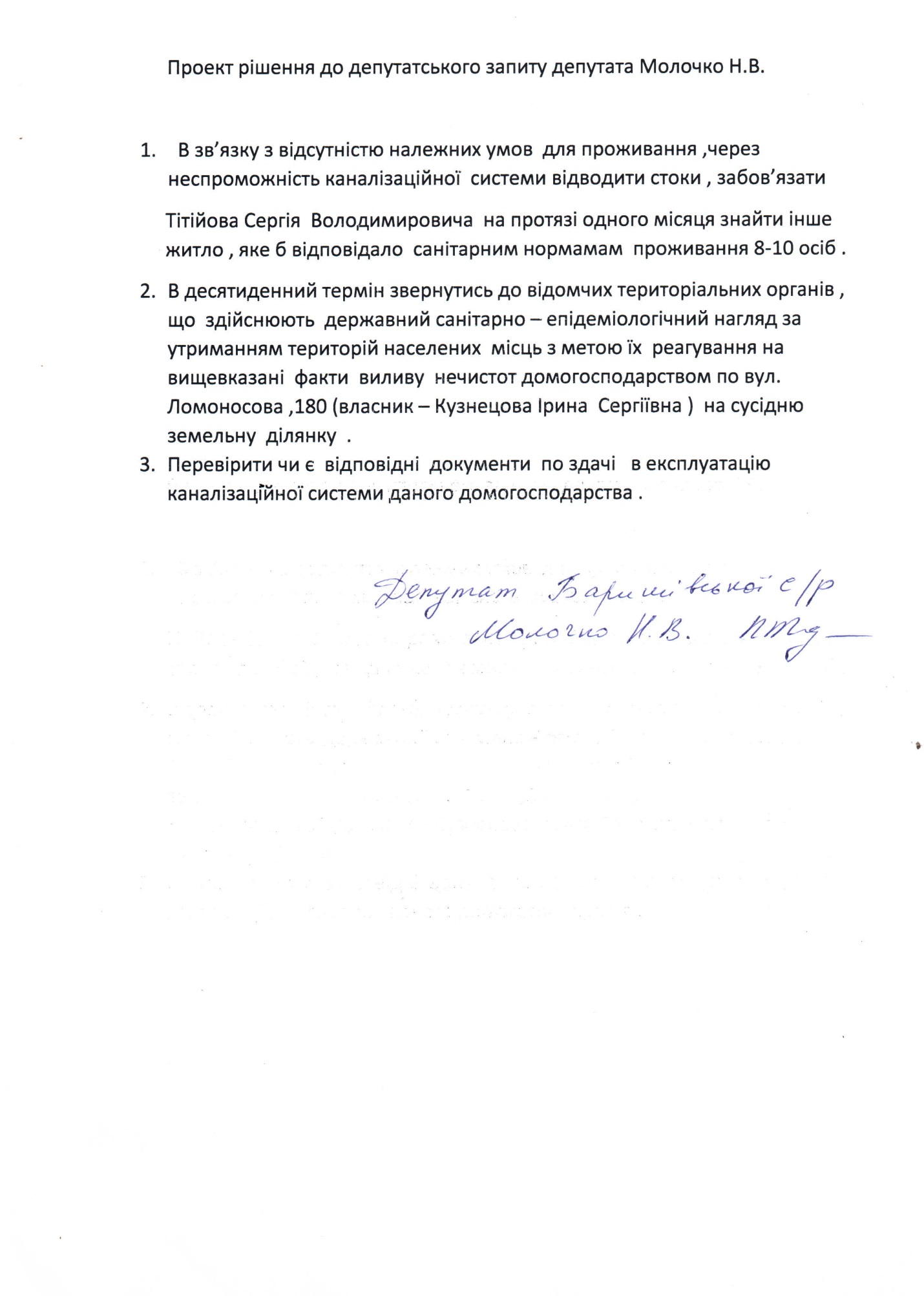 Перелік питань, запланованих до розгляду на сесіїПерелік питань, запланованих до розгляду на сесіїДоповідач1Депутатські запити2Про затвердження Програми соціально-економічного та культурного розвитку населених пунктів Баришівської селищної ради на 2019 рік (у новій редакції).Солоніна  І.С.- головний спеціаліст відділу комуна-льної власності, житлово-комунального господарства та  благоустрою3Про схвалення Програми оздоровлення та відпочинку дітей Баришівської селищної ради на 2019 рік.Нестерова  О.М.- керуюча справами (секретар) виконкому4Про внесення змін до програми селищної ради «Турбота» на 2019 рікДзявун  Л.А.- головний спеціаліст загального  відділу апарату виконавчого комітету  селищної  ради5Про внесення змін до рішення селищної ради від 21.02.2019 № 65-05-07«Про затвердження Програми розвитку фізичної культури і спорту «Баришівщина спортивна» на 2019-2021 роки»6Про затвердження Порядку підготовки та прийняття регуляторних актів Баришівською селищною радою та виконавчим комітетомШовть  Ю.А.- заступник  селищного  голови  з питань житлово-комунального господарства  та  благо-устрою7Про дострокове припинення повноважень депутата Баришівської ради VII скликання8Про внесення змін до рішення Баришівської селищної ради  № 09-01-07 від 09.01.2019   «Про затвердження переліку і персонального складу постійних комісій селищної ради та про затвердження Положення про постійні депутатські комісії Баришівської селищної ради»9Про встановлення нормативу відрахувань  частини чистого прибутку підприємствами  комунальної форми власностіШуляк  Ю.Г. 10Про внесення змін до рішення селищної ради від 21.02.2019 № 61-05-07 «Про затвердження Положень про відділи, сектори  апарату виконавчого комітету Баришівської селищної ради».Нестерова  О.М.- керуюча справами (секретар) виконкому11Про внесення змін до рішення селищної ради від 12.01.2019 №25.3-02-07 «Про затвердження складу комісії з питань захисту прав дитини при виконавчому комітеті Баришівської селищної ради».Нестерова  О.М.- керуюча справами (секретар) виконкому12Про затвердження структури апарату виконавчого комітету Баришівської селищної ради в новій редакції.Нестерова  О.М.- керуюча справами (секретар) виконкому13Про надання матеріальної допомоги на вирішення соціально-побутових питань та допомогу на оздоровлення заступникам селищного голови, секретарю ради та керуючому справами ( секретарю ) виконавчого комітету ради.Нестерова  О.М.- керуюча справами (секретар) виконкому14Про надання матеріальної допомоги на вирішення соціально-побутових питань та допомогу на оздоровлення селищному голові та працівникам апарату виконавчого комітету селищної ради.Нестерова  О.М.- керуюча справами (секретар) виконкому15Про преміювання селищного голови16Про звернення депутатів Баришівської селищної ради щодо безоплатної передачі комунального підприємства «Баришівкатепломережа» та комунального підприємства Баришівської районної ради «Райводоканал» із спільної власності територіальних громад сіл, селища Баришівського району  у комунальну власність Баришівської селищної ради.Нестерова  О.М.- керуюча справами (секретар) виконкому17Про затвердження передавального акту активів та пасивів Коржівської сільської ради  як юридичної особи, яка  припиняється в результаті реорганізації шляхом приєднання до Баришівської селищної ради.Шуляк  Ю.Г.18Про затвердження передавального акту активів та пасивів Масківецької сільської ради  як юридичної особи, яка  припиняється в результаті реорганізації шляхом приєднання до Баришівської селищної ради.Шуляк  Ю.Г.19Про затвердження передавального акту активів та пасивів Подільської сільської ради  як юридичної особи, яка  припиняється в результаті реорганізації шляхом приєднання до Баришівської селищної ради.Шуляк  Ю.Г.20Про затвердження передавального акту активів та пасивів Перемозької сільської ради  як юридичної особи, яка  припиняється в результаті реорганізації шляхом приєднання до Баришівської селищної ради.Шуляк  Ю.Г.21Про затвердження передавального акту активів та пасивів Рудницької сільської ради  як юридичної особи, яка  припиняється в результаті реорганізації шляхом приєднання до Баришівської селищної ради.Шуляк  Ю.Г.22Про безоплатне прийняття із спільної власності територіальних громад сіл, селища Баришівського району у комунальну власність Баришівської селищної ради комунального підприємства Баришівське госпрозрахункове проектно – виробниче архітектурно – планувальне бюроШуляк  Ю.Г.23Про затвердження актів з приймання – передачі основних засобів, необоротних матеріальних активів з балансу управління освіти, молоді та спорту Баришівської райдержадміністрації із спільної власності територіальних громад сіл, селища Баришівського району у комунальну власність Баришівської селищної ради   в оперативне управління та  баланс відділу освіти, молоді та спорту Баришівської селищної ради .Шуляк  Ю.Г.24Про затвердження актів з приймання – передачі рухомого та нерухомого майна із спільної власності територіальних громад сіл, селища  Баришівського району у комунальну власність Баришівської селищної ради в оперативне управління та на баланс Центру соціальних служб для сім»ї, дітей та молоді Баришівської селищної ради.Шуляк  Ю.Г.25Про внесення змін до рішення селищної ради від 12.01.2019 № 20-02-07 “Про  бюджет Баришівської селищної ради   на 2019 рік”.Дика Н.І.26Про затвердження поточних індивідуальних технологічних нормативів використання питної води для Комунального підприємства «Коржівське» Баришівської селищної ради.Шуляк  Ю.Г.27Про затвердження поточних індивідуальних технологічних нормативів використання питної води для Товариства з обмеженою відповідальністю «РУБІ РОЗ АГРІКОЛ КО., ЛТД».Шуляк  Ю.Г.28Про затвердження актів приймання – передачі рухомого та нерухомого майна, що обліковуються на балансі Комунального підприємства «Корніївський сільський комбінат комунального господарства» із комунальної власності Корніївської сільської ради у комунальну власність Баришівської селищної радиШуляк  Ю.Г.29Про затвердження актів приймання – передачі рухомого та нерухомого майна, що обліковуються на балансі Комунального підприємства «Коржівське» баришівської селищної ради із комунальної власності Коржівської сільської ради у комунальну власність Баришівської селищної радиШуляк  Ю.Г.30Про затвердження Договору про співпрацю та взаємодію щодо впровадження заходів , спрямованих на сортування, переробку та захоронення побутових відходів на полігоні твердих побутових відходів.Шуляк  Ю.Г.31Про обмеження руху транзитного  вантажного, великогабаритного  та великовагового транспорту вулицею  Коцюбинського в смт Баришівка  Шовть Ю.А.32 Про взяття на облік громадян щодо виділення земельних ділянок для будівництва та обслуговування житлових будинків, ведення особистого селянського господарстваБратченко В.П.- секретар постійної  комісії  з питань регулювання земельних відносин, природокористува-ння, планування території, охорони пам’яток, історич-ного та навколишнього  середовища33Про надання дозволу на розробку технічної документації із землеустрою щодо встановлення (відновлення) меж земельних ділянок в натурі (на місцевості)34Про надання дозволу на розробку технічної документації із землеустрою щодо встановлення (відновлення) меж земельних ділянок в натурі (на місцевості) для передачі в оренду Кльоц Г.М.35Про надання дозволу на розробку технічної документації із землеустрою щодо встановлення (відновлення) меж земельних ділянок в натурі (на місцевості) для ведення товарного сільськогосподарського виробництва36Про припинення права користування земельними ділянками громадянам37Про надання дозволу на розробку проекту землеустрою щодо відведення земельної ділянки у приватну власність для будівництва та обслуговування житлового будинку, господарських будівель і споруд38Про надання дозволу на розробку проекту землеустрою щодо відведення земельних ділянок у приватну власність для ведення особистого селянського господарства39Про затвердження технічних документацій із землеустрою щодо встановлення (відновлення) меж земельних ділянок в натурі (на місцевості)40 Про затвердження технічних документацій із землеустрою щодо встановлення (відновлення) меж земельних ділянок в натурі (на місцевості)для ведення товарного сільськогосподарського виробництва41Про затвердження проектів землеустрою щодо відведення земельних ділянок у приватну власність для будівництва та обслуговування житлового будинку, господарських будівель і споруд42Про затвердження проектів землеустрою щодо відведення земельних ділянок у приватну власність для ведення особистого селянського господарства43Про затвердження проектів землеустрою щодо відведення земельної ділянки у приватну власність Пасенку О.В.44Про затвердження проекту землеустрою щодо відведення земельної ділянки, цільове призначення якої змінюється Гнаток М.М.45Про затвердження проекту землеустрою щодо відведення земельної ділянки, цільове призначення якої змінюється Ліщуку В.М.46Про затвердження проекту землеустрою щодо відведення земельної ділянки, цільове призначення якої змінюється Левадній Л.А.47 Про надання дозволу на розробку проекту землеустрою щодо відведення земельної ділянки, цільове призначення якої змінюється Панасенку І.В., Панаснку В.В.48Про уточнення площі земельної ділянки Грушці О.П.49Про внесення змін до рішення селищної ради від 21.02.2019 № 93-05-07 Пінчук Н.А., Пінчуку О.М.50Про внесення змін до рішення виконавчого комітету  від 08.02.2019 №8.2  Сухенко Н.І.51Про внесення змін до рішення селищної ради від 22.12.2009 № 622.1-23-05 Ставицькій Н.П.52Про надання дозволу на розробку технічнодокументації із землеустрою щодо встановлення меж земельної ділянки в натурі (на місцевості) ТОВ „Профіт”53Про затвердження проекту землеустрою щодо відведення земельної ділянки в оренду  ПрАТ «ВФ Україна»54Про  надання згоди на розміщення  тимчасової споруди для провадження підприємницької діяльності Пінчуку С.А.55Про  надання згоди на розміщення  тимчасової споруди для провадження підприємницької діяльності Сарібекову А.П.56Про  надання згоди на розміщення групи тимчасових споруд для провадження підприємницької діяльності Лук’яненку А.Ю.57Про  надання згоди на розміщення групи тимчасових споруд для провадження підприємницької діяльності Карнович Г.Ю.58Про зменшення  відсотку орендної плати ТОВ «Ільтиця»59Про відміну рішення селищної ради від 19.11.2018 № 759.2-39-0760Про розгляд клопотання ТОВ «БІГТАЙМ ТМ»61Про розгляд заяви Кошевого В.А. про дозвіл на розробку проекту землеустрою щодо відведення земельної ділянки у власність для ведення особистого селянського господарства62Про розгляд заяви Березко К.М. про дозвіл на розробку проекту землеустрою щодо відведення земельної ділянки у власність для ведення особистого селянського господарства63Про затвердження проекту землеустрою щодовідведення земельної ділянки у постійне користування для будівництва та обслуговування будівель торгівлі Баришівська центральна районна аптека №6 Баришівської селищної ради64Про затвердження технічної документації з нормативної грошової оцінки земель с. Коржі на території Баришівської селищної ради Коржівського старостинського округу, Баришівського району, Київської області  65Про затвердження детального плану території  для житлової  забудови на земельній ділянці орієнтовною площею 6,4 га, яка знаходиться на території Баришівської селищної ради Гостролуцького старостинського  округу,      Баришівського району, Київської області ( в межах населеного пункту)  та розташованими на ній  частина вул.Садова,  частина вул.Молодіжна та частина вул.Паркова66Про затвердження детального плану території  для житлової  забудови на земельній ділянці орієнтовною площею 7,3 га, яка знаходиться на території Баришівської селищної ради Гостролуцького старостинського  округу,      Баришівського району, Київської області ( в межах населеного пункту)  та розташованими на ній вул.Весняна та вул.Степова67Про надання згоди на укладання короткострокового договору оренди земельної ділянки ТОВ «Баришівська зернова компанія» під польовими дорогами і проїздами68 Про надання згоди на укладання короткострокових договорів оренди  земельних ділянок СТОВ «Агро-Сателіт» для ведення товарного сільськогосподарського  виробництва (рілля)69Про надання згоди на укладання короткострокового договору оренди земельної ділянки СТОВ «Агро Сателіт» під невитребуваними паями70Про надання згоди на укладання короткострокового договору оренди земельної ділянки СТОВ «Лук’янівське» для ведення товарного сільськогосподарського  виробництва (рілля)71Про надання згоди на укладання короткострокового договорів оренди земельних ділянок СТОВ «Лук’янівське» під невитребуваними паями72Про надання згоди на укладання короткострокового договору оренди земельних ділянок ТОВ «Лук’янівське» під польовими дорогами.73Про надання згоди на укладання короткострокового договору орендиземельних ділянок СТОВ імені ЛЕСЯ  СЕРДЮКА під невитребуваними паями74Про надання дозволу на розробку технічної документації  із землеустрою щодовстановлення меж  земельної ділянки в натурі  (на місцевості) під невитребуваними частками (паями)  СТОВ імені ЛЕСЯ СЕРДЮКА75Про надання згоди на укладання короткострокового договору оренди земельної ділянки ТОВ «УБА-АГРОСВІТ» під польовими дорогами і проїздами76Про надання згоди на укладання короткострокового договору орендиземельних ділянок ТОВ «УБА-АГРОСВІТ» під невитребуваними паями77Про надання згоди на укладання короткострокових договорів орендиземельних ділянок ТОВ «УБА-АГРОСВІТ»  для ведення товарного сільськогосподарського виробництва78.Про надання згоди на укладання короткострокового договору орендиземельної ділянки ТОВ «КАСІБО» під господарськими будівлями і спорудами79Про надання згоди на укладання короткострокового договору оренди земельної ділянки ТОВ «БАРИШІВСЬКІ АГРАРНІ ТЕХНОЛОГІЇ»під невитребуваними паями80Про надання згоди на укладання короткострокового договору орендиземельної ділянки ТОВ «ІТАЛ ІК» під господарськими будівлями і спорудами81Про надання дозволу на розробку проекту землеустрою щодо відведення земельної ділянки  в оренду для городництва Живиці О.М.82Про згоду на проведення експертної грошової оцінки  земельної діл-янки Крижанівському А.А.83Про впорядкування адреси житлового будинку та земельної ділянки Лазоренку Ю.М.84Про затвердження тимчасового порядку використання земель сільськогосподарського  призначення85Про надання згоди на укладання договору оренди земельної ділянки ФГ «Вета Агро» під невитребуваними паями86Про розгляд заяви Павленко З.О.Різне1Депутатські запити2Про затвердження Програми соціально-економічного та культурного розвитку населених пунктів Баришівської селищної ради на 2019 рік (у новій редакції).3Про схвалення Програми оздоровлення та відпочинку дітей Баришівської селищної ради на 2019 рік.4Про внесення змін до програми селищної ради «Турбота» на 2019 рік5Про внесення змін до рішення селищної ради від 21.02.2019 № 65-05-07«Про затвердження Програми розвитку фізичної культури і спорту «Баришівщина спортивна» на 2019-2021 роки»6Про затвердження Порядку підготовки та прийняття регуляторних актів Баришівською селищною радою та виконавчим комітетом7Про дострокове припинення повноважень депутата Баришівської ради VII скликання8Про внесення змін до рішення Баришівської селищної ради  № 09-01-07 від 09.01.2019   «Про затвердження переліку і персонального складу постійних комісій селищної ради та про затвердження Положення про постійні депутатські комісії Баришівської селищної ради»9Про встановлення нормативу відрахувань  частини чистого прибутку підприємствами  комунальної форми власності10Про внесення змін до рішення селищної ради від 21.02.2019 № 61-05-07 «Про затвердження Положень про відділи, сектори  апарату виконавчого комітету Баришівської селищної ради».11Про внесення змін до рішення селищної ради від 12.01.2019 №25.3-02-07 «Про затвердження складу комісії з питань захисту прав дитини при виконавчому комітеті Баришівської селищної ради».12Про затвердження структури апарату виконавчого комітету Баришівської селищної ради в новій редакції.13Про надання матеріальної допомоги на вирішення соціально-побутових питань та допомогу на оздоровлення заступникам селищного голови, секретарю ради та керуючому справами ( секретарю ) виконавчого комітету ради.14Про надання матеріальної допомоги на вирішення соціально-побутових питань та допомогу на оздоровлення селищному голові та працівникам апарату виконавчого комітету селищної ради.15Про преміювання селищного голови16Про звернення депутатів Баришівської селищної ради щодо безоплатної передачі комунального підприємства «Баришівкатепломережа» та комунального підприємства Баришівської районної ради «Райводоканал» із спільної власності територіальних громад сіл, селища Баришівського району  у комунальну власність Баришівської селищної ради.17Про затвердження передавального акту активів та пасивів Коржівської сільської ради  як юридичної особи, яка  припиняється в результаті реорганізації шляхом приєднання до Баришівської селищної ради.18Про затвердження передавального акту активів та пасивів Масківецької сільської ради  як юридичної особи, яка  припиняється в результаті реорганізації шляхом приєднання до Баришівської селищної ради.19Про затвердження передавального акту активів та пасивів Подільської сільської ради  як юридичної особи, яка  припиняється в результаті реорганізації шляхом приєднання до Баришівської селищної ради.20Про затвердження передавального акту активів та пасивів Перемозької сільської ради  як юридичної особи, яка  припиняється в результаті реорганізації шляхом приєднання до Баришівської селищної ради.21Про затвердження передавального акту активів та пасивів Рудницької сільської ради  як юридичної особи, яка  припиняється в результаті реорганізації шляхом приєднання до Баришівської селищної ради.22Про безоплатне прийняття із спільної власності територіальних громад сіл, селища Баришівського району у комунальну власність Баришівської селищної ради комунального підприємства Баришівське госпрозрахункове проектно – виробниче архітектурно – планувальне бюро23Про затвердження актів з приймання – передачі основних засобів, необоротних матеріальних активів з балансу управління освіти, молоді та спорту Баришівської райдержадміністрації із спільної власності територіальних громад сіл, селища Баришівського району у комунальну власність Баришівської селищної ради   в оперативне управління та  баланс відділу освіти, молоді та спорту Баришівської селищної ради .24Про затвердження актів з приймання – передачі рухомого та нерухомого майна із спільної власності територіальних громад сіл, селища  Баришівського району у комунальну власність Баришівської селищної ради в оперативне управління та на баланс Центру соціальних служб для сім»ї, дітей та молоді Баришівської селищної ради.25Про внесення змін до рішення селищної ради від 12.01.2019 № 20-02-07 “Про  бюджет Баришівської селищної ради   на 2019 рік”.26Про затвердження поточних індивідуальних технологічних нормативів використання питної води для Комунального підприємства «Коржівське» Баришівської селищної ради.27Про затвердження поточних індивідуальних технологічних нормативів використання питної води для Товариства з обмеженою відповідальністю «РУБІ РОЗ АГРІКОЛ КО., ЛТД».28Про затвердження актів приймання – передачі рухомого та нерухомого майна, що обліковуються на балансі Комунального підприємства «Корніївський сільський комбінат комунального господарства» із комунальної власності Корніївської сільської ради у комунальну власність Баришівської селищної ради29Про затвердження актів приймання – передачі рухомого та нерухомого майна, що обліковуються на балансі Комунального підприємства «Коржівське» баришівської селищної ради із комунальної власності Коржівської сільської ради у комунальну власність Баришівської селищної ради30Про затвердження Договору про співпрацю та взаємодію щодо впровадження заходів , спрямованих на сортування, переробку та захоронення побутових відходів на полігоні твердих побутових відходів.31Про обмеження руху транзитного  вантажного, великогабаритного  та великовагового транспорту вулицею  Коцюбинського в смт Баришівка  32 Про взяття на облік громадян щодо виділення земельних ділянок для будівництва та обслуговування житлових будинків, ведення особистого селянського господарства33Про надання дозволу на розробку технічної документації із землеустрою щодо встановлення (відновлення) меж земельних ділянок в натурі (на місцевості)34Про надання дозволу на розробку технічної документації із землеустрою щодо встановлення (відновлення) меж земельних ділянок в натурі (на місцевості) для передачі в оренду Кльоц Г.М.35Про надання дозволу на розробку технічної документації із землеустрою щодо встановлення (відновлення) меж земельних ділянок в натурі (на місцевості) для ведення товарного сільськогосподарського виробництва36Про припинення права користування земельними ділянками громадянам37Про надання дозволу на розробку проекту землеустрою щодо відведення земельної ділянки у приватну власність для будівництва та обслуговування житлового будинку, господарських будівель і споруд38Про надання дозволу на розробку проекту землеустрою щодо відведення земельних ділянок у приватну власність для ведення особистого селянського господарства39Про затвердження технічних документацій із землеустрою щодо встановлення (відновлення) меж земельних ділянок в натурі (на місцевості)40 Про затвердження технічних документацій із землеустрою щодо встановлення (відновлення) меж земельних ділянок в натурі (на місцевості)для ведення товарного сільськогосподарського виробництва41Про затвердження проектів землеустрою щодо відведення земельних ділянок у приватну власність для будівництва та обслуговування житлового будинку, господарських будівель і споруд42Про затвердження проектів землеустрою щодо відведення земельних ділянок у приватну власність для ведення особистого селянського господарства43Про затвердження проектів землеустрою щодо відведення земельної ділянки у приватну власність Пасенку О.В.44Про затвердження проекту землеустрою щодо відведення земельної ділянки, цільове призначення якої змінюється Гнаток М.М.45Про затвердження проекту землеустрою щодо відведення земельної ділянки, цільове призначення якої змінюється Ліщуку В.М.46Про затвердження проекту землеустрою щодо відведення земельної ділянки, цільове призначення якої змінюється Левадній Л.А.47 Про надання дозволу на розробку проекту землеустрою щодо відведення земельної ділянки, цільове призначення якої змінюється Панасенку І.В., Панаснку В.В.48Про уточнення площі земельної ділянки Грушці О.П.49Про внесення змін до рішення селищної ради від 21.02.2019 № 93-05-07 Пінчук Н.А., Пінчуку О.М.50Про внесення змін до рішення виконавчого комітету  від 08.02.2019 №8.2  Сухенко Н.І.51Про внесення змін до рішення селищної ради від 22.12.2009 № 622.1-23-05 Ставицькій Н.П.52Про надання дозволу на розробку технічнодокументації із землеустрою щодо встановлення меж земельної ділянки в натурі (на місцевості) ТОВ „Профіт”53Про затвердження проекту землеустрою щодо відведення земельної ділянки в оренду  ПрАТ «ВФ Україна»54Про  надання згоди на розміщення  тимчасової споруди для провадження підприємницької діяльності Пінчуку С.А.55Про  надання згоди на розміщення  тимчасової споруди для провадження підприємницької діяльності Сарібекову А.П.56Про  надання згоди на розміщення групи тимчасових споруд для провадження підприємницької діяльності Лук’яненку А.Ю.57Про  надання згоди на розміщення групи тимчасових споруд для провадження підприємницької діяльності Карнович Г.Ю.58Про зменшення  відсотку орендної плати ТОВ «Ільтиця»59Про відміну рішення селищної ради від 19.11.2018 № 759.2-39-0760Про розгляд клопотання ТОВ «БІГТАЙМ ТМ»61Про розгляд заяви Кошевого В.А. про дозвіл на розробку проекту землеустрою щодо відведення земельної ділянки у власність для ведення особистого селянського господарства62Про розгляд заяви Березко К.М. про дозвіл на розробку проекту землеустрою щодо відведення земельної ділянки у власність для ведення особистого селянського господарства63Про затвердження проекту землеустрою щодовідведення земельної ділянки у постійне користування для будівництва та обслуговування будівель торгівлі Баришівська центральна районна аптека №6 Баришівської селищної ради64Про затвердження технічної документації з нормативної грошової оцінки земель с. Коржі на території Баришівської селищної ради Коржівського старостинського округу, Баришівського району, Київської області  65Про затвердження детального плану території  для житлової  забудови на земельній ділянці орієнтовною площею 6,4 га, яка знаходиться на території Баришівської селищної ради Гостролуцького старостинського  округу,      Баришівського району, Київської області ( в межах населеного пункту)  та розташованими на ній  частина вул.Садова,  частина вул.Молодіжна та частина вул.Паркова66Про затвердження детального плану території  для житлової  забудови на земельній ділянці орієнтовною площею 7,3 га, яка знаходиться на території Баришівської селищної ради Гостролуцького старостинського  округу,      Баришівського району, Київської області ( в межах населеного пункту)  та розташованими на ній вул.Весняна та вул.Степова67Про надання згоди на укладання короткострокового договору оренди земельної ділянки ТОВ «Баришівська зернова компанія» під польовими дорогами і проїздами68 Про надання згоди на укладання короткострокових договорів оренди  земельних ділянок СТОВ «Агро-Сателіт» для ведення товарного сільськогосподарського  виробництва (рілля)69Про надання згоди на укладання короткострокового договору оренди земельної ділянки СТОВ «Агро Сателіт» під невитребуваними паями70Про надання згоди на укладання короткострокового договору оренди земельної ділянки СТОВ «Лук’янівське» для ведення товарного сільськогосподарського  виробництва (рілля)71Про надання згоди на укладання короткострокового договорів оренди земельних ділянок СТОВ «Лук’янівське» під невитребуваними паями72Про надання згоди на укладання короткострокового договору оренди земельних ділянок ТОВ «Лук’янівське» під польовими дорогами.73Про надання згоди на укладання короткострокового договору орендиземельних ділянок СТОВ імені ЛЕСЯ  СЕРДЮКА під невитребуваними паями74Про надання дозволу на розробку технічної документації  із землеустрою щодовстановлення меж  земельної ділянки в натурі  (на місцевості) під невитребуваними частками (паями)  СТОВ імені ЛЕСЯ СЕРДЮКА75Про надання згоди на укладання короткострокового договору оренди земельної ділянки ТОВ «УБА-АГРОСВІТ» під польовими дорогами і проїздами76Про надання згоди на укладання короткострокового договору орендиземельних ділянок ТОВ «УБА-АГРОСВІТ» під невитребуваними паями77Про надання згоди на укладання короткострокових договорів орендиземельних ділянок ТОВ «УБА-АГРОСВІТ»  для ведення товарного сільськогосподарського виробництва78Про надання згоди на укладання короткострокового договору орендиземельної ділянки ТОВ «КАСІБО» під господарськими будівлями і спорудами79Про надання згоди на укладання короткострокового договору оренди земельної ділянки ТОВ «БАРИШІВСЬКІ АГРАРНІ ТЕХНОЛОГІЇ»під невитребуваними паями80Про надання згоди на укладання короткострокового договору орендиземельної ділянки ТОВ «ІТАЛ ІК» під господарськими будівлями і спорудами81Про надання дозволу на розробку проекту землеустрою щодо відведення земельної ділянки  в оренду для городництва Живиці О.М.82Про згоду на проведення експертної грошової оцінки  земельної діл-янки Крижанівському А.А.83Про впорядкування адреси житлового будинку та земельної ділянки Лазоренку Ю.М.84Про затвердження тимчасового порядку використання земель сільськогосподарського  призначення85Про надання згоди на укладання договору оренди земельної ділянки ФГ «Вета Агро» під невитребуваними паями86Про розгляд заяви Павленко З.О.Різне63.СЛУХАЛИ :Вареніченко О.П., селищний голова- наступне питання порядку денного «Про  надання згоди на розміщення групи тимчасових споруд для провадження  підприємницької діяльності Карнович Г.Ю .»  ПІДСУМКИ ГОЛОСУВАННЯ"За" - 2"Проти" - 10"Утрималися" - 18Не брали участі у голосуванні - 0Відсутні на пленарному засіданні - 5Рішення: НЕ ПРИЙНЯТО64.СЛУХАЛИ :Вареніченко О.П., селищний голова- наступне питання порядку денного «Про зменшення  відсотку орендної плати ТОВ «Ільтиця»» 7.ВИСТУПИЛИВласник ТОВ «Ільтиця»-надав пояснення, щодо діяльності підприємстваПІДСУМКИ ГОЛОСУВАННЯ"За" - 30"Проти" - 0"Утрималися" - 0Не брали участі у голосуванні - 0Відсутні на пленарному засіданні - 5Рішення: ПРИЙНЯТОРезультати відкритого поіменного голосування  додаються59.ВИРІШИЛИ:зменшити  відсоток орендної плати ТОВ «Ільтиця».Рішення № 248-09-07 додається65.СЛУХАЛИ :Вареніченко О.П., селищний голова- наступне питання порядку денного «Про відміну рішення селищної ради від 19.11.2018 № 759.2-39-07» Братченко В.П.- депутат , секретар комісії з питань регулювання земельних відносин, природокористування, планування території, охорони пам’яток, історичного та навколишнього середовища-.зачитала проект рішення ПІДСУМКИ ГОЛОСУВАННЯ"За" - 30"Проти" - 0"Утрималися" - 0Не брали участі у голосуванні - 0Відсутні на пленарному засіданні - 5Рішення: ПРИЙНЯТОРезультати відкритого поіменного голосування  додаються60.ВИРІШИЛИ:відмінити рішення селищної ради від 19.11.2018 № 759.2-39-07 Рішення № 247-09-07 додається66.СЛУХАЛИ :Вареніченко О.П., селищний голова- наступне питання порядку денного «Про розгляд клопотання ТОВ «БІГТАЙМ ТМ» Братченко В.П.- депутат , секретар комісії з питань регулювання земельних відносин, природокористування, планування території, охорони пам’яток, історичного та навколишнього середовища-.зачитала проект рішення ПІДСУМКИ ГОЛОСУВАННЯ"За" - 29"Проти" - 0"Утрималися" - 0Не брали участі у голосуванні - 1Відсутні на пленарному засіданні - 5Рішення: ПРИЙНЯТОРезультати відкритого поіменного голосування  додаються61.ВИРІШИЛИ:підтримати клопотання ТОВ «БІГТАЙМ ТМ»  Рішення № 250-09-07 додається67.СЛУХАЛИ :Вареніченко О.П., селищний голова- наступне питання порядку денного «Про розгляд заяви Кошевого В.А. про дозвіл на розробку проекту землеустрою щодо відведення земельної ділянки у власність для ведення особистого селянського господарства» Братченко В.П.- депутат , секретар комісії з питань регулювання земельних відносин, природокористування, планування території, охорони пам’яток, історичного та навколишнього середовища-.зачитала проект рішення ПІДСУМКИ ГОЛОСУВАННЯ"За" - 29"Проти" - 0"Утрималися" - 0Не брали участі у голосуванні - 1Відсутні на пленарному засіданні - 5Рішення: ПРИЙНЯТОРезультати відкритого поіменного голосування  додаються62.ВИРІШИЛИ:надати дозвіл на розробку проекту землеустрою щодо відведення земельної ділянки у власність для ведення особистого селянського господарства Кошевого В.А Рішення № 251-09-07 додається68.СЛУХАЛИ :Вареніченко О.П., селищний голова- наступне питання порядку денного «Про розгляд заяви Березко К.М. про дозвіл на розробку проекту землеустрою щодо відведення земельної ділянки у власність для ведення особистого селянського господарства» Братченко В.П.- депутат , секретар комісії з питань регулювання земельних відносин, природокористування, планування території, охорони пам’яток, історичного та навколишнього середовища-.зачитала проект рішення ПІДСУМКИ ГОЛОСУВАННЯ"За" - 28"Проти" - 0"Утрималися" - 1Не брали участі у голосуванні - 1Відсутні на пленарному засіданні - 5Рішення: ПРИЙНЯТОРезультати відкритого поіменного голосування  додаються63.ВИРІШИЛИ:надати дозвіл на розробку проекту землеустрою щодо відведення земельної ділянки у власність для ведення особистого селянського господарства Березко К.М. Рішення № 252-09-07 додається69.СЛУХАЛИ :Вареніченко О.П., селищний голова- наступне питання порядку денного «Про затвердження проекту землеустрою щодо відведення земельної ділянки у постійне користування для будівництва та обслуговування будівель торгівлі Баришівська центральна районна аптека №6 Баришівської селищної ради» Братченко В.П.- депутат , секретар комісії з питань регулювання земельних відносин, природокористування, планування території, охорони пам’яток, історичного та навколишнього середовища-.зачитала проект рішення ПІДСУМКИ ГОЛОСУВАННЯ"За" - 29"Проти" - 0"Утрималися" - 1Не брали участі у голосуванні - 0Відсутні на пленарному засіданні - 5Рішення: ПРИЙНЯТОРезультати відкритого поіменного голосування  додаються64.ВИРІШИЛИ:затвердити проект землеустрою щодо відведення земельної ділянки у постійне користування для будівництва та обслуговування будівель торгівлі Баришівська центральна районна аптека №6 Баришівської селищної ради . Рішення № 253-09-07 додається70.СЛУХАЛИ :Вареніченко О.П., селищний голова- наступне питання порядку денного «Про затвердження технічної документації з нормативної грошової оцінки земель с. Коржі на території Баришівської селищної ради Коржівського старостинського округу, Баришівського району, Київської області» Братченко В.П.- депутат , секретар комісії з питань регулювання земельних відносин, природокористування, планування території, охорони пам’яток, історичного та навколишнього середовища-.зачитала проект рішення ПІДСУМКИ ГОЛОСУВАННЯ"За" - 30"Проти" - 0"Утрималися" - 0Не брали участі у голосуванні - 0Відсутні на пленарному засіданні - 5Рішення: ПРИЙНЯТОРезультати відкритого поіменного голосування  додаються65.ВИРІШИЛИ: затвердити технічну документацію з нормативної грошової оцінки земель с. Коржі на території Баришівської селищної ради Коржівського старостинського округу, Баришівського району, Київської області. Рішення № 254-09-07 додається71.СЛУХАЛИ :Вареніченко О.П., селищний голова- наступне питання порядку денного «Про затвердження детального плану території  для житлової  забудови на земельній ділянці орієнтовною площею 6,4 га, яка знаходиться на території Баришівської селищної ради Гостролуцького старостинського  округу,      Баришівського району, Київської області ( в межах населеного пункту)  та розташованими на ній  частина вул. Садова,  частина вул. Молодіжна та частина вул. Паркова» Братченко В.П.- депутат , секретар комісії з питань регулювання земельних відносин, природокористування, планування території, охорони пам’яток, історичного та навколишнього середовища-.зачитала проект рішення ПІДСУМКИ ГОЛОСУВАННЯ"За" - 29"Проти" - 0"Утрималися" - 0Не брали участі у голосуванні - 1Відсутні на пленарному засіданні - 5Рішення: ПРИЙНЯТОРезультати відкритого поіменного голосування  додаються66.ВИРІШИЛИ: затвердити детальний план території  для житлової  забудови на земельній ділянці орієнтовною площею 6,4 га, яка знаходиться на території Баришівської селищної ради Гостролуцького старостинського  округу,      Баришівського району, Київської області ( в межах населеного пункту)  та розташованими на ній  частина вул. Садова,  частина вул. Молодіжна та частина вул. Паркова.  Рішення № 255-09-07 додається72.СЛУХАЛИ :Вареніченко О.П., селищний голова- наступне питання порядку денного «Про затвердження детального плану території  для житлової  забудови на земельній ділянці орієнтовною площею 7,3 га, яка знаходиться на території Баришівської селищної ради Гостролуцького старостинського  округу,      Баришівського району, Київської області ( в межах населеного пункту)  та розташованими на ній вул. Весняна та вул. Степова» Братченко В.П.- депутат , секретар комісії з питань регулювання земельних відносин, природокористування, планування території, охорони пам’яток, історичного та навколишнього середовища-.зачитала проект рішення ПІДСУМКИ ГОЛОСУВАННЯ"За" - 30"Проти" - 0"Утрималися" - 0Не брали участі у голосуванні - 0Відсутні на пленарному засіданні - 5Рішення: ПРИЙНЯТОРезультати відкритого поіменного голосування  додаються67.ВИРІШИЛИ: затвердити детальний план території  для житлової  забудови на земельній ділянці орієнтовною площею 7,3 га, яка знаходиться на території Баришівської селищної ради Гостролуцького старостинського  округу,      Баришівського району, Київської області ( в межах населеного пункту)  та розташованими на ній вул. Весняна та вул. Степова. Рішення № 256-09-07 додається73.СЛУХАЛИ :Вареніченко О.П., селищний голова- наступне питання порядку денного «Про надання згоди на укладання короткострокового договору оренди земельної ділянки ТОВ «Баришівська зернова компанія» під польовими дорогами і проїздами» Братченко В.П.- депутат , секретар комісії з питань регулювання земельних відносин, природокористування, планування території, охорони пам’яток, історичного та навколишнього середовища-.зачитала проект рішення ПІДСУМКИ ГОЛОСУВАННЯ"За" - 28"Проти" - 0"Утрималися" - 0Не брали участі у голосуванні - 2Відсутні на пленарному засіданні - 5Рішення: ПРИЙНЯТОРезультати відкритого поіменного голосування  додаються68.ВИРІШИЛИ:надати згоду на укладання короткострокового договору оренди земельної ділянки ТОВ «Баришівська зернова компанія» під польовими дорогами і проїздами. Рішення № 257-09-07 додається74.СЛУХАЛИ :Вареніченко О.П., селищний голова- наступне питання порядку денного «Про надання згоди на укладання короткострокових договорів оренди  земельних ділянок СТОВ «Агро-Сателіт» для ведення товарного сільськогосподарського  виробництва (рілля)» Братченко В.П.- депутат , секретар комісії з питань регулювання земельних відносин, природокористування, планування території, охорони пам’яток, історичного та навколишнього середовища-.зачитала проект рішення ПІДСУМКИ ГОЛОСУВАННЯ"За" - 28"Проти" - 0"Утрималися" - 0Не брали участі у голосуванні - 2Відсутні на пленарному засіданні - 5Рішення: ПРИЙНЯТОРезультати відкритого поіменного голосування  додаються69.ВИРІШИЛИ:надати згоду на укладання короткострокових договорів оренди  земельних ділянок СТОВ «Агро-Сателіт» для ведення товарного сільськогосподарського  виробництва (рілля). Рішення № 258-09-07 додається75.СЛУХАЛИ :Вареніченко О.П., селищний голова- наступне питання порядку денного «Про надання згоди на укладання короткострокового договору оренди земельної ділянки СТОВ «Агро Сателіт» під невитребуваними паями» Братченко В.П.- депутат , секретар комісії з питань регулювання земельних відносин, природокористування, планування території, охорони пам’яток, історичного та навколишнього середовища-.зачитала проект рішення ПІДСУМКИ ГОЛОСУВАННЯ"За" - 29"Проти" - 0"Утрималися" - 0Не брали участі у голосуванні - 1Відсутні на пленарному засіданні - 5Рішення: ПРИЙНЯТОРезультати відкритого поіменного голосування  додаються70.ВИРІШИЛИ:надати згоду на укладання короткострокового договору оренди земельної ділянки СТОВ «Агро Сателіт» під невитребуваними паями»Рішення № 259-09-07 додається76.СЛУХАЛИ :Вареніченко О.П., селищний голова- наступне питання порядку денного «Про надання згоди на укладання короткострокового договору оренди земельної ділянки СТОВ «Лук’янівське» для ведення товарного сільськогосподарського  виробництва (рілля)» Братченко В.П.- депутат , секретар комісії з питань регулювання земельних відносин, природокористування, планування території, охорони пам’яток, історичного та навколишнього середовища-.зачитала проект рішення ПІДСУМКИ ГОЛОСУВАННЯ"За" - 29"Проти" - 0"Утрималися" - 0Не брали участі у голосуванні - 1Відсутні на пленарному засіданні - 5Рішення: ПРИЙНЯТОРезультати відкритого поіменного голосування  додаються71.ВИРІШИЛИ:надати згоду на укладання короткострокового договору оренди земельної ділянки СТОВ «Лук’янівське» для ведення товарного сільськогосподарського  виробництва (рілля) .Рішення № 260-09-07 додається77.СЛУХАЛИ :Вареніченко О.П., селищний голова- наступне питання порядку денного «Про надання згоди на укладання короткострокового договорів оренди земельних ділянок СТОВ «Лук’янівське» під невитребуваними паями» Братченко В.П.- депутат , секретар комісії з питань регулювання земельних відносин, природокористування, планування території, охорони пам’яток, історичного та навколишнього середовища-.зачитала проект рішення ПІДСУМКИ ГОЛОСУВАННЯ"За" - 30"Проти" - 0"Утрималися" - 0Не брали участі у голосуванні - 0Відсутні на пленарному засіданні - 5Рішення: ПРИЙНЯТОРезультати відкритого поіменного голосування  додаються72.ВИРІШИЛИ:надати згоду на укладання короткострокового договорів оренди земельних ділянок СТОВ «Лук’янівське» під невитребуваними паями. Рішення № 261-09-07 додається78.СЛУХАЛИ :Вареніченко О.П., селищний голова- наступне питання порядку денного «Про надання згоди на укладання короткострокового договору оренди земельних ділянок ТОВ «Лук’янівське» під польовими дорогами» Братченко В.П.- депутат , секретар комісії з питань регулювання земельних відносин, природокористування, планування території, охорони пам’яток, історичного та навколишнього середовища-.зачитала проект рішення ПІДСУМКИ ГОЛОСУВАННЯ"За" - 27"Проти" - 0"Утрималися" - 1Не брали участі у голосуванні - 2Відсутні на пленарному засіданні - 5Рішення: ПРИЙНЯТОРезультати відкритого поіменного голосування  додаються73.ВИРІШИЛИ:надати згоду на укладання короткострокового договорів оренди земельних ділянок СТОВ «Лук’янівське» під польовими дорогами. Рішення № 262-09-07 додається79.СЛУХАЛИ :Вареніченко О.П., селищний голова- наступне питання порядку денного «Про надання згоди на укладання короткострокового договору оренди земельних ділянок СТОВ імені ЛЕСЯ  СЕРДЮКА під невитребуваними паями» Братченко В.П.- депутат , секретар комісії з питань регулювання земельних відносин, природокористування, планування території, охорони пам’яток, історичного та навколишнього середовища-.зачитала проект рішення Казімірова Л.І. – в.о.старости  с.Бзівнадала пояснення, щодо роботи підприємства Грінчишин С.С.- депутат Баришівської селищної радипопросив направити на доопрацюванняПІДСУМКИ ГОЛОСУВАННЯ"За" - 1"Проти" - 1"Утрималися" - 27Не брали участі у голосуванні - 1Відсутні на пленарному засіданні - 5Рішення: НЕ ПРИЙНЯТОРезультати відкритого поіменного голосування  додаються80.СЛУХАЛИ :Вареніченко О.П., селищний голова- наступне питання порядку денного «Про надання дозволу на розробку технічної документації  із землеустрою щодовстановлення меж  земельної ділянки в натурі  (на місцевості) під невитребуваними частками (паями)  СТОВ імені ЛЕСЯ СЕРДЮКА» зачитав проект рішення ПІДСУМКИ ГОЛОСУВАННЯ"За" - 0"Проти" - 1"Утрималися" - 28Не брали участі у голосуванні - 1Відсутні на пленарному засіданні - 5Рішення: НЕ ПРИЙНЯТОРезультати відкритого поіменного голосування  додаються81.СЛУХАЛИ :Вареніченко О.П., селищний голова- наступне питання порядку денного «Про надання згоди на укладання короткострокового договору оренди земельної ділянки ТОВ «УБА-АГРОСВІТ» під польовими дорогами і проїздами» Братченко В.П.- депутат , секретар комісії з питань регулювання земельних відносин, природокористування, планування території, охорони пам’яток, історичного та навколишнього середовища-.зачитала проект рішенняДзіневський А.А.- депутат Баришівської селищної радипопросив направити документи на доопрацювання ПІДСУМКИ ГОЛОСУВАННЯ"За" - 1"Проти" - 1"Утрималися" - 28Не брали участі у голосуванні - 0Відсутні на пленарному засіданні - 5Рішення: НЕ ПРИЙНЯТОРезультати відкритого поіменного голосування  додаються82.СЛУХАЛИ :Вареніченко О.П., селищний голова- наступне питання порядку денного «Про надання згоди на укладання короткострокового договору оренди земельних ділянок ТОВ «УБА-АГРОСВІТ» під невитребуваними паями» Братченко В.П.- депутат , секретар комісії з питань регулювання земельних відносин, природокористування, планування території, охорони пам’яток, історичного та навколишнього середовища-.зачитала проект рішення ПІДСУМКИ ГОЛОСУВАННЯ"За" - 17"Проти" - 0"Утрималися" - 13Не брали участі у голосуванні - 0Відсутні на пленарному засіданні - 5Рішення: НЕ ПРИЙНЯТОРезультати відкритого поіменного голосування  додаються83.СЛУХАЛИ :Вареніченко О.П., селищний голова- наступне питання порядку денного «Про надання згоди на укладання короткострокового договору оренди земельних ділянок ТОВ «УБА-АГРОСВІТ» під невитребуваними паями» Братченко В.П.- депутат , секретар комісії з питань регулювання земельних відносин, природокористування, планування території, охорони пам’яток, історичного та навколишнього середовища-.зачитала проект рішення ПІДСУМКИ ГОЛОСУВАННЯ"За" - 17"Проти" - 0"Утрималися" - 13Не брали участі у голосуванні - 0Відсутні на пленарному засіданні - 5Рішення: НЕ ПРИЙНЯТОРезультати відкритого поіменного голосування  додаються83.СЛУХАЛИ :Вареніченко О.П., селищний голова- наступне питання порядку денного «Про надання згоди на укладання короткострокових договорів оренди земельних ділянок ТОВ «УБА-АГРОСВІТ»  для ведення товарного сільськогосподарського виробництва» Братченко В.П.- депутат , секретар комісії з питань регулювання земельних відносин, природокористування, планування території, охорони пам’яток, історичного та навколишнього середовища-.зачитала проект рішення ПІДСУМКИ ГОЛОСУВАННЯ"За" - 21"Проти" - 0"Утрималися" - 9Не брали участі у голосуванні - 0Відсутні на пленарному засіданні - 5Рішення: ПРИЙНЯТОРезультати відкритого поіменного голосування  додаються74.ВИРІШИЛИ:надати згоду на укладання короткострокових договорів оренди земельних ділянок ТОВ «УБА-АГРОСВІТ»  для ведення товарного сільськогосподарського виробництва. Рішення № 263-09-07 додається84.СЛУХАЛИ :Вареніченко О.П., селищний голова- наступне питання порядку денного «Про надання згоди на укладання короткострокового договору оренди земельної ділянки ТОВ «КАСІБО» під господарськими будівлями і спорудами» Братченко В.П.- депутат , секретар комісії з питань регулювання земельних відносин, природокористування, планування території, охорони пам’яток, історичного та навколишнього середовища-.зачитала проект рішення ПІДСУМКИ ГОЛОСУВАННЯ"За" - 30"Проти" - 0"Утрималися" - 0Не брали участі у голосуванні - 0Відсутні на пленарному засіданні - 5Рішення: ПРИЙНЯТОРезультати відкритого поіменного голосування  додаються75.ВИРІШИЛИ:надати згоду на укладання короткострокового договору оренди земельної ділянки ТОВ «КАСІБО» під господарськими будівлями і спорудами. Рішення № 264-09-07 додається85.СЛУХАЛИ :Вареніченко О.П., селищний голова- наступне питання порядку денного «Про надання згоди на укладання короткострокового договору оренди земельної ділянки ТОВ «БАРИШІВСЬКІ АГРАРНІ ТЕХНОЛОГІЇ» під невитребуваними паями» зачитав проект рішення ПІДСУМКИ ГОЛОСУВАННЯ"За" - 27"Проти" - 0"Утрималися" - 1Не брали участі у голосуванні - 2Відсутні на пленарному засіданні - 5Рішення: ПРИЙНЯТОРезультати відкритого поіменного голосування  додаються76.ВИРІШИЛИ:надати згоду згоди на укладання короткострокового договору оренди земельної ділянки ТОВ «БАРИШІВСЬКІ АГРАРНІ ТЕХНОЛОГІЇ» під невитребуваними паями» . Рішення № 265-09-07 додається86.СЛУХАЛИ :Вареніченко О.П., селищний голова- наступне питання порядку денного «Про надання згоди на укладання короткострокового договору оренди  земельної ділянки ТОВ «ІТАЛ ІК» під господарськими будівлями і спорудами» зачитав проект рішення Чорнобай Анатолій Васильович- депутат Баришівської селищної радиповідомив, що голосувати не будеПІДСУМКИ ГОЛОСУВАННЯ"За" - 28"Проти" - 0"Утрималися" - 0Не брали участі у голосуванні - 2Відсутні на пленарному засіданні - 5Рішення: ПРИЙНЯТОРезультати відкритого поіменного голосування  додаються77.ВИРІШИЛИ:надати згоду на укладання короткострокового договору оренди  земельної ділянки ТОВ «ІТАЛ ІК» під господарськими будівлями і спорудами. Рішення № 266-09-07 додається87.СЛУХАЛИ :Вареніченко О.П., селищний голова- наступне питання порядку денного «Про надання дозволу на розробку проекту землеустрою щодо відведення земельної ділянки  в оренду для городництва Живиці О.М.» Братченко В.П.- депутат , секретар комісії з питань регулювання земельних відносин, природокористування, планування території, охорони пам’яток, історичного та навколишнього середовища-.зачитала проект рішенняПІДСУМКИ ГОЛОСУВАННЯ"За" - 28"Проти" - 0"Утрималися" - 0Не брали участі у голосуванні - 2Відсутні на пленарному засіданні - 5Рішення: ПРИЙНЯТОРезультати відкритого поіменного голосування  додаються78.ВИРІШИЛИ:надати дозвіл на розробку проекту землеустрою щодо відведення земельної ділянки  в оренду для городництва Живиці О.М. Рішення № 267-09-07 додається88.СЛУХАЛИ :Вареніченко О.П., селищний голова- наступне питання порядку денного «Про згоду на проведення експертної грошової оцінки  земельної ділянки Крижанівському А.А.» Братченко В.П.- депутат , секретар комісії з питань регулювання земельних відносин, природокористування, планування території, охорони пам’яток, історичного та навколишнього середовища-.зачитала проект рішенняПІДСУМКИ ГОЛОСУВАННЯ"За" - 30"Проти" - 0"Утрималися" - 0Не брали участі у голосуванні - 0Відсутні на пленарному засіданні - 5Рішення: ПРИЙНЯТОРезультати відкритого поіменного голосування  додаються79.ВИРІШИЛИ:надати згоду на проведення експертної грошової оцінки  земельної ділянки Крижанівському А.А. Рішення № 268-09-07 додається89.СЛУХАЛИ :Вареніченко О.П., селищний голова- наступне питання порядку денного «Про впорядкування адреси житлового будинку та земельної ділянки Лазоренку Ю.М.» Братченко В.П.- депутат , секретар комісії з питань регулювання земельних відносин, природокористування, планування території, охорони пам’яток, історичного та навколишнього середовища-.зачитала проект рішенняПІДСУМКИ ГОЛОСУВАННЯ"За" - 29"Проти" - 0"Утрималися" - 0Не брали участі у голосуванні - 1Відсутні на пленарному засіданні - 5Рішення: ПРИЙНЯТОРезультати відкритого поіменного голосування  додаються80.ВИРІШИЛИ:надати згоду на впорядкування адреси житлового будинку та земельної ділянки Лазоренку Ю.М.  Рішення № 269-09-07 додається90.СЛУХАЛИ :Вареніченко О.П., селищний голова- наступне питання порядку денного «Про взяття на облік громадян щодо виділення земельних ділянок для будівництва та обслуговування житлових будинків, ведення особистого селянського господарства.» ПІДСУМКИ ГОЛОСУВАННЯ"За" - 30"Проти" - 0"Утрималися" - 0Не брали участі у голосуванні - 0Відсутні на пленарному засіданні - 5Рішення: ПРИЙНЯТОРезультати відкритого поіменного голосування  додаються81.ВИРІШИЛИ:Про взяття на облік громадян щодо виділення земельних ділянок для будівництва та обслуговування житлових будинків, ведення особистого селянського господарства. Рішення № 269-09-07 додається91.СЛУХАЛИ :Вареніченко О.П., селищний голова- наступне питання порядку денного «Про надання згоди на укладання договору оренди земельної ділянки ФГ «Вета Агро» під невитребуваними паями»Братченко В.П.- депутат , секретар комісії з питань регулювання земельних відносин, природокористування, планування території, охорони пам’яток, історичного та навколишнього середовища-.зачитала проект рішенняЗмінити в рішенні на с.Селичівка,  Селичівського старостинського округуПІДСУМКИ ГОЛОСУВАННЯ"За" - 30"Проти" - 0"Утрималися" - 0Не брали участі у голосуванні - 0Відсутні на пленарному засіданні - 5Рішення: ПРИЙНЯТОРезультати відкритого поіменного голосування  додаються82.ВИРІШИЛИ:надати згоду на укладання договору оренди земельної ділянки ФГ «Вета Агро» під невитребуваними паями.  Рішення № 246-09-07 додається92.СЛУХАЛИ :Вареніченко О.П., селищний голова- наступне питання порядку денного «Про розгляд заяви Павленко З.О»Братченко В.П.- депутат , секретар комісії з питань регулювання земельних відносин, природокористування, планування території, охорони пам’яток, історичного та навколишнього середовища-.зачитала проект рішенняПІДСУМКИ ГОЛОСУВАННЯ"За" - 29"Проти" - 0"Утрималися" - 1Не брали участі у голосуванні - 0Відсутні на пленарному засіданні - 5Рішення: ПРИЙНЯТОРезультати відкритого поіменного голосування  додаються83.ВИРІШИЛИ:розглянути заяву та надати дозвіл  Павленко З.О. на розміщення тимчасової споруди  Рішення № 249-09-07 додаєтьсяВиступи в «Різному»Яловничий Олександр  - власник магазину «Буд Майстер»Вареніченко О.П. – селищний голова93.СЛУХАЛИ:   Вареніченко О.П., селищний голова -  повідомив, що всі питання порядку денного дев’ятої чергової сесії селищної ради   VII скликання Баришівської селищної ради розглянуті. Сесію оголосив закритою.  (Звучить Державний Гімн України)Селищний голова                                              О.П. ВареніченкоПротокол складено секретарем Баришівської селищної радиПоповою І.О.  на основі   використаної  аудіо- та відеотехніки.